Europos Sąjungos struktūrinių fondų lėšų bendrai finansuojamas projektas Nr. 09.2.1-ESFA-V-726-03-0001„Skaitmeninio ugdymo turinio kūrimas ir diegimas“ASTRONOMIJOS BENDROSIOS PROGRAMOSĮGYVENDINIMO REKOMENDACIJOSĮgyvendinimo rekomendacijas parengė:dr. Jelena Tamulienė1. Dalyko naujojo turinio mokymo rekomendacijosŠiame skyrelyje aptariami metodai ir būdai, kaip mokyti dalyko naują turinį, įtrauktą į astronomijos bendrąją programą (toliau BP). Siekiant susieti pateikiamas mokymo(si) turinio įgyvendinimo rekomendacijas su BP nurodomas atitinkamas BP mokymo(si) turinio srities ir temos numeris.Astronomijos mokymasis skiriasi nuo kitų gamtos mokslų dalykų tuo, kad didelė dalis tiriamųjų darbų gali būti atlikta tik atviros prieigos STEAM centruose (toliau APC) arba virtualiai, todėl pateikiama daugiau interneto šaltinio nuorodų. Didžioji dalis informacijos šaltinių yra anglų kalba, todėl dažnu atveju vertėtų planuoti integralias astronomijos ir anglų kalbos mokymosi veiklas.Astronomijos mokymo(si) turinys sudaro puikias prielaidas ugdyti ne tik pažinimo, bet ir komunikavimo, kūrybiškumo, skaitmeninę kompetencijas. Pilietiškumo ir kultūrinė kompetencijos plėtojamos nagrinėjant astronomijos mokslo istoriją Lietuvoje, kurio pradžia sietina su Vilniaus universiteto įsteigimu 1579 metais, ir Lietuvos astronomų indelį į mokslo raidą. Mokydamiesi astronomijos didelę dalį veiklų mokiniai atliks dirbdami poromis ar didesnėse grupėse, kas sudaro prielaidas plėtoti socialinė, emocinę ir sveikos gyvensenos kompetenciją.Planuojant mokymo(si) veiklas reikėtų atkreipti ypatingą dėmesį į individualius mokinio poreikius, gebėjimus ir galimybes, kilus mokymosi sunkumams, laiku suteikti reikiamą pagalbą, siekti sudominti mokinį, skatinti jį aktyviai veikti, spręsti problemas, dalintis savo žinojimu. Svarbu, kad ugdymosi procese būtų naudojamos įvairios mokymosi priemonės ir skaitmeninės technologijos, ieškoma ryšių ir siekiama integralumo su kitų dalykų mokymosi medžiaga, užtikrinama mokymosi medžiagos ir metodų dermė, įtvirtinamos įgytos pozityvios mokymosi patirtys.III gimnazijos klasė22.1. Astronomijos mokslas ir jo raida.22.1.1. Astronomijos mokslas ir jo raida.Apibrėžus, kas yra astronomija,  jos tyrimo objektai, akcentuojamas  šio mokslo išskirtinumas ir vieta kitų mokslų kontekste: objektų dydžiai, taikomi metodai, naudojami prietaisai.  Aiškinantis astronomijos mokslo raida patariama naudoti vaizdo medžiagą, pateikiamą pagal paiešką History of Astronomy (žiūrėta 2023-06-06).  Mokiniams gali būti pasiūlyta pasinaudojant šia nuoroda ir kitais informacijos šaltiniais rasti informacijos ir paruošti pranešimus apie astronomijos mokslo raidą konkrečiais istoriniais tarpsniais ar konkrečioje civilizacijoje, šalyje, apie konkretų astronomą, atsakant į klausimus, kas darė įtaką ir skatino astronomijos vystymą, kodėl astronominiai atradimai buvo svarbūs to istorinio meto visuomenės vystymuisi ir kokią tai turėjo įtaką šiuolaikinio pasaulėvaizdžio suformavimui.  Turi būti paminėtos Nicolaus Copernicus,  Tycho Brahe, Johannes Kepler, Galileo Galilei, Christiaan Huygens, Isaak Newton,  Edmond Halley, Charles Messier, William Herschel, Caroline Herschel, Henrietta Swan Leavitt, Albert Einstein, Edwin Hubble, Frank Drake, William K. Hartmann, Stephen Hawking  asmenybės ir  jų indėlis į astronomijos mokslo vystymą. Aptariant Lietuvoje atliktus ir (ar) Lietuvos astronomų darbus, būtina paminėti Mykolą Hlušnevičių, Tomą Žebrauską, Martyną Počobutą,  Georgą Sablerį, Paulių Slavėną,  Vytautą Straižį. Daugiau informacijos rasite Visuotinės Lietuvių enciklopedijos straipsnyje „astronomija Lietuvoje“ (žiūrėta 2023-06-06). Mokiniai taip pat gali paruošti interviu su šiuo metu astronomijos srityje dirbančias mokslininkais apie jų atliekamus darbus ir šių darbų plėtojimo galimybes.  Ši pamoka gali būti pravesta ekskursijos į Molėtų observatoriją metu   http://mao.tfai.vu.lt/sci/informacija-lankytojams (žiūrėta 2023-06-06).  Taip pat turėtų būti aptarta astronautikos kūrimo istorija ir jos pasiekimai.   Aptariant ją, reikėtų paminėti Kazimierą Semenavičių (Simonavičių), galima aptarti astronautikos vystymosi istoriją JAV History | American Astronautical Society (žiūrėta 2023-06-06) ir kosminės varžybas su sovietų sąjunga.    Kartu su istorijos mokytoju, gali būti vykdomas bendras projektas apie astronautikos vystymą istoriniame kontekste – politinė padėtis, kosmoso užkariavimo tikslai. Vykdant šį projektą,  patariama aplankyti Plokštinės Šaltojo karo muziejų Žemaitijos Nacionaliniame parke, sovietinius bunkerius-muziejus. 22.2. Saulės sistema.22.2.1. Žemės ir Mėnulio sistema.   Pradžioje patariama pakartoti, susisteminti ir pagilinti astronomijos dalyko žinias įgytas žemesnėse klasėse. Susistemintą informaciją apie Saulės sistemą rasite adresu  Home – NASA Solar System Exploration (žiūrėta 2023-06-06), vaizdo įraše Solar System Scope - Online Model of Solar System and Night Sky (žiūrėta 2023-06-06). Diskutuojant tema „Kodėl Žemei reikalingas Mėnulis?“ patariame prisiminti Niutono dėsnius ir aptarti, kad dėl Mėnulio ir Saulės poveikio stebimi vandenynų ir jūrų periodiniai potvyniai ir atoslūgiai.  Mokiniai, jeigu yra galimybių, gali atlikti tiriamuosius darbus: nustatyti Žemės skersmenį https://www.universetoday.com/15055/diameter-of-earth/ ir išmatuoti atstumą nuo Žemės iki Saulės, nuo Žemės iki Mėnulio. Matuojant atstumą nuo Žemės iki Saulės ar Mėnulio, mokiniams reikia priminti, kad jis gali būti išmatuotas paralaksu, tik reikės žinoti atstumą tarp Žemės ir kokio nors kito dangaus kūno. How to Measure the Distance to the Moon - Earth How ,  How far is Earth from the sun? | Space  (žiūrėta 2023-06-06).  Mokiniams gali būti pasiūlyta savarankiškai ištirti Mėnulio paviršių, nurodant (atvaizduojant) kur, kokio dydžio, formos kraterius jie stebėjo. 22.2.2. Žemės ir Jupiterio grupės planetos bei jų palydovai.Mokiniams gali būti pasiūlyta padaryti pranešimus šiomis temomis: Kodėl Saulės sistemos planetos skirstomos į Žemės ir Jupiterio tipo bei nykštukines planetas?  Kuo skiriasi ir kuo panašios atskirų grupių planetos? Patariame nurodyti, kad rengiant šiuos pranešimus, mokiniai turi lyginti planetų ir kitų Saulės sistemos kūnų dydį, sandarą ir jų fizines savybes tame tarpe ir magnetinio lauko bei atmosferos egzistavimą su Žemės. Galima surengti diskusiją „Kaip susidarė planetų palydovai?“ Diskusija bus įdomesnė, jei mokiniai išsiaiškins, kuo iš kitų palydovų išsiskiria, kuo yra ypatingi Fobas, Deimas, Ija, Europa, Ganimedas, Kalista, Titanas, Enceladas, Tritonas ir aptars žinomą Mėnulio atsiradimo hipotezę, diskutuos ar kitų planetų palydovai galėjo atsirasti panašiu būdu ir iškels naujas pagrįstas planetų palydovų atsiradimo hipotezes.   22.2.3.  Mažieji Saulės sistemos kūnai.Mokiniams gali būti pasiūlyta surinkti informacijos ir parengti bei pristatyti pranešimus šiomis temomis: „Kodėl Plutonas nėra devintoji Saulės sistemos planeta?“, „Kuo panašus ir kuo skiriasi Cerera, Plutonas, Eris ir Sedna?“, „Ką pamatysim apsilankę asteroidų žiede?“, „Kuiperio juostos ypatybės“, „Oorto kometoidų debesies stebuklai“. 22.2.4. Saulės fizinės savybės.Prisiminus, kad Saulė yra žvaigždė mokiniams gali būti pasiūlyta palyginti jos fizines savybes su Žemės ir Jupiterio. Patariama nagrinėjant Saulės sandarą, akcentuoti, kad stebimi tik tie reiškiniai, kurie vyksta Saulės atmosferoje. Prisiminus žvaigždėse vykstančius procesus, mokiniai savarankiškai gali išsiaiškinti, kas yra Saulės granulės, fakelai, dėmės, vainiko skylės, protuberantai, žybsniai ir nustatyti, kaip šie dariniai yra susiję su Saulės aktyvumu, t. y. atspindi Saulėje vykstančių procesų intensyvumą. Saulės dėmių susidarymas ir jos aktyvumo pasekmes galima parodyti naudojant filmuotą medžiagą (žiūrėta 2023-06-06):What is Hidden Behind Sunspots? - YouTube,What Are Sunspots? - YouTube.Mokiniams gali būti pasiūlyta atlikti ilgalaikius Saulės dėmių stebėjimus gyvai, nustatant dėmių skaičių, jų santykinį dydį ir padėtį Saulės diske ir, palyginus savo stebėjimo rezultatus su ankstesnių metų rezultatais, įvertinti Saulės aktyvumą stebėjimo metais. Būtina mokiniams priminti, kad stebint Saulę privalu laikytis specifinių saugumo reikalavimų.  Atkreipus dėmesį, kad iš Saulės nuolat išmetama įkaitusi plazma (elektringųjų dalelių srautai), įvardijama, kas yra Saulės vėjas ir tai, kad Saulės medžiaga driekiasi už mūsų matomos Saulės ribų, aplink ją susidaro heliosfera – ertmė, kurią Saulė sudaro aplinkinėje tarpžvaigždinėje terpėje. Aiškinantis kas yra heliosferą, pravartu paminėti Žemės atmosferos sandarą ir savybes, reikšmę Žemei, ir rasti analogiją tarp jų.  Būtina pabrėžti, kad heliosfera sumažina į Saulės sistemą patenkančių kosminių spindulių srautą.    22.2.5.  Saulės sistemos tyrimai. Prisiminus Keplerio dėsnius, mokiniai turi įvertinti planetų apsisukimo periodus ir greičius orbitoje. Keplerio dėsnių vizualizaciją (žiūrėta 2023-06-06) rasite:https://www.bing.com/videos/search?q=Kepler+low&ru=%2fvideos%2fsearch%3fq%3dKepler%2blow%26FORM%3dHDRSC3&view=detail&mid=589711D977F2D80C3351589711D977F2D80C3351&&FORM=VDRVRV,https://www.bing.com/videos/search?q=Kepler+low&ru=%2fvideos%2fsearch%3fq%3dKepler%2blow%26FORM%3dHDRSC3&view=detail&mid=33267D33EA5EEF6BF83733267D33EA5EEF6BF837&rvsmid=589711D977F2D80C3351589711D977F2D80C3351&FORM=VDQVAP*.Taikant Keplerio dėsnius, reikia akcentuoti, kad Žemė, kaip ir kitos Saulės sistemos planetos sąveikauja tarpusavyje ir su Saule, jeigu astronomijos mokosi mokiniai, nesimokantys fizikos, paaiškinti Visuotinės traukos dėsnį. Visuotinės traukos dėsnis gali būti aiškinamas taip, kaip yra pateikiama filmuotoje medžiagoje (žiūrėta 2023-06-06):  The Universal Law of Gravitation - Part 1 | Physics | Don't Memorise - YouTube,Newton's Law of Universal Gravitation by Professor Mac - YouTube.Reikia išsiaiškinti nuo ko priklauso laisvojo kritimo pagreitis ir kaip jis kinta keičiantis atstumui tarp sąveikaujančių kūnų, jo priklausomybę nuo sąveikaujančių kūnų masės. Arba, prisiminus sunkio jėgą, galima aptarti, nuo ko priklauso laisvojo kritimo pagreitis ir užrašyti visuotinės traukos dėsnį.  Privalu akcentuoti, kad gravitacinės jėgos yra tik traukos (gravitacinės stūmos nėra) ir jų negalima susilpninti dėl kokios nors terpės atsiradimo tarp sąveikaujančių kūnų bei nurodyti Visuotinio traukos dėsnio galiojimo ribas.  Prisiminus elektrinį ir magnetinį laukus bei kaip jie aptinkami, remiantis analogija, patariama paaiškinti gravitacinį lauką ir kaip jis aptinkamas. Aptariant gravitacinį lauką, turi būti akcentuojama, kad:  gravitacinio lauko stipris yra vektorinis dydis, kurio kryptis sutampa su gravitacinės jėgos ar laisvojo kritimo pagreičio kryptimi;  gravitacinio lauko stiprio didumas ir matavimo vienetai sutampa su laisvojo kritimo pagreičio didumu ir matavimo vienetais, bet šių dydžių fizikinė prasmė yra skirtinga; gravitacinio lauko stipris apibūdina lauko stiprumą tam tikrame taške, o pagreitis atsiranda tik tada, kai tame taške yra tiriamasis kūnas;   gravitacinio lauko stipris artėja prie nulio, kai atstumas tarp sąveikaujančių kūnų artėja į begalybę, tačiau jis niekada neišnyksta;  dangaus kūnų gravitaciniai laukai persikloja. Pavyzdžiui, jei judama išilgai tiesės jungiančios Žemę ir Mėnulį, tai tam tikrame taške Mėnulio gravitacinė jėga bus didesnė nei Žemės.  Šie teiginiai gali būti pademonstruoti sprendžiant uždavinius arba naudojant filmuotą medžiagą  Gravitational Field Strength - YouTube (žiūrėta 2023-06-06).Aptarus gravitacinį lauką patariama susieti periodinių potvynių ir atoslūgių atsiradimą su Žemės ir Mėnulio tarpusavio traukos jėga bei padiskutuoti apie kosminių stočių, palydovų iškėlimą į kosmosą. Mokiniai turi prisiminti energijos tvermės dėsnį, darbo ir energijos sąryšį ir tai, kad sunkio jėgos atliekamo darbo didumas nepriklauso nuo kūno judėjimo trajektorijos. Jeigu mokiniai moka integruoti funkcijas, darbo, kurį atlieka gravitacinė jėga, apskaičiavimo formulę jie gali išsivesti patys. Kitu atveju ši formulė užrašoma. Privalu aptarti, kad gravitacinio darbo didumas priklauso tik nuo kūno poslinkio. Mokiniams gali būti pasiūlyta apskaičiuoti minimalias kosminio laivo, iškeliančio palydovus į orbitą, kuro sąnaudas neatsižvelgiant į oro pasipriešinimą. Išsiaiškinti, kaip raketos juda, mokiniai galės nagrinėdami vaizdo įrašą Experiment: XXL Rocket vs Toy Motorbike - YouTube  (žiūrėta 2023-06-06)      Prisiminus kūno judėjimą apskritimu, išvedama palydovo I-jo kosminio greičio apskaičiavimo formulė ir mokomasi jį apskaičiuoti. Akcentuojama, kad:  apskaičiuojamas palydovo skriejančio aplink planetą greitis; kosminio laivo, iškeliančio į orbitą palydovus, greitis variklio išjungimo momentu turi būti didesnis tam, kad palydovai pasiektų numatytą aukštį;  I-jo kosminio greičio apskaičiavimo formulė taikoma ir kitiems dangaus kūnams: Mėnuliui, planetoms skriejančioms apie Saulę, kitų planetų natūraliems ir Žemės dirbtiniams palydovams.Palydovo skriejimo periodo ir aukščio apskaičiavimo išraiškų išvedimą ir taikymą rasite (žiūrėta 2023-06-06):  Gravitation (6 of 17) Calculating the Orbital Period of a Satelite,Gravitation (7 of 17) Calculating the Orbital Height of a Satellite Above the Earth - YouTube.Aptariant II-jį kosminį greitį akcentuojama, kad tai minimalus greitis, kuriuo turi judėti kūnas, kad jis be papildomų energijos sąnaudų galėtų nutolti nuo planetos dideliu (begaliniu) atstumu. Patariama mokiniams priminti darbo, kurį atlieka gravitacinis laukas perkeldamas kūną, išraišką ir aptarti, kokias atvejais atliekamo darbo didumas keistųsi nežymiai.  Mokiniai turi pastebėti, kad minėtas darbas keičiasi nežymiai, kai kūno poslinkis gravitaciniame lauke artėja į begalybę (t. y. vienas iš atstumų darbo gravitaciniame lauke apskaičiavimo formulėje artėja į begalybę) ir, remiantis savo pastebėjimais, patikslinti I-jo kosminio greičio išraišką, nustatyti II-jį kosminį greitį. Patariama aptarti ir apskaičiuoti, kokiu greičiu turi skrieti palydovas tam, kad paliktų Saulės sistemą. Be to, mokiniai turi apskaičiuoti, koks būtų palydovų  I ir II kosminiai greičiai, jei jie būtų paleisti kitose planetose ar jų palydovuose ir padiskutuoti apie kosminių kelionių ir bazių steigimą kitose planetose tikslus. Saulės sistemos tiriamieji darbai gali būti atliekami APC. 22.3. Dangaus pažinimas.22.3.1. Astronomijos duomenų šaltiniai.Dangaus pažinimo žinių ir įgūdžių atnaujinimui bei gilinimui patariame naudoti informaciją pateiktą virtualiuose planetariumuose, pavyzdžiui, Online Planetarium - Interactive Sky Chart | TheSkyLive.com (žiūrėta 2023-06-06) .   Juose mokiniai mokosi atpažinti dangaus objektus skirtingais metų laikais ir esant skirtingai geografinei platumai. Naudojantis virtualiais planetariumais, mokiniai turi išsiaiškinti, kaip kinta dangaus vaizdas per parą: žvaigždės teka ir leidžiasi, būna zenite.22.3.2. Orientacija dangaus skliaute.  Naudojant virtualius planetariumus įgytos žinios ir įgūdžiai yra naudojami atliekant dangaus stebėjimus. Mokiniai turi surasti ne tik gerai matomus ir jiems jau žinomus žvaigždynus tokius, kaip Didieji ir Mažieji Grįžulo ratai, Kasiopėja, Orionas, bet ir planetas, spiečius, kometas, asteroidus ir galaktikas stebimas Lietuvoje įvairių metų laiku. Galima pasinaudoti leidiniu „Lietuvos dangus“, kuriame galima rasti informaciją, kokiu metu ir kokiame žvaigždyne  bus planeta. Be to išmokstama rasti Šiaurinę žvaigždę tam, kad galima būtų orientuotis vietovėje. Siūlome tamsiu paros metu surengti orientacines varžybas ar žygius, kurių metu mokiniai orientuodamiesi pagal Šiaurinę žvaigždę rastų paslėptas užuominas, nueitų nurodytą maršrutą (279) Getting oriented to better learn the night sky: Stargazing Basics 1 of 3 - YouTube (žiūrėta 2023-06-06) .   Prisiminus astronomijos raidą, siūlome aptarti, kad didėjant duomenų apie dangaus kūnus kiekiui, atsirado poreikis stebėtus objektus suskirstyti pagal požymius ir juos aprašyti bei nurodyti jų vietą dangaus skliaute. Tai būtų įvadas į žvaigždėlapių ir žvaigždžių katalogų atsiradimo istoriją, kurią aiškinantis turi būti akcentuojama, kokiu tikslu žvaigždėlapiai ir žvaigždžių katalogai atsirado, kuo jie skiriasi ir kokia informacija juose pateikta.  Tam, kad išsiaiškinti, kokia informacija yra pateikiama žvaigždėlapiuose ir kaip kinta dangaus vaizdas metų bėgyje, galima naudoti virtualius žvaigždėlapius The Star Poster - Your Personal Star Map,   Stellarium Astronomy Software  (žiūrėta 2023-06-06).Žvaigždžių katalogų atsiradimo istoriją rasite: https://www.iau.org/public/themes/naming_stars/#:~:text=List%20of%20IAU-approved%20Star%20Names%20as%20of%20January,%20%20_%20%2025%20more%20rows%20 (žiūrėta 2023-06-06).Detaliau turi būti išnagrinėti SIMBAD duomenų bazė ir joje esantys katalogai. Nagrinėjant informaciją pateiktą astronomijos duomenų bazėse mokiniai turi išsiaiškinti, kokia informacija apie žvaigždes jose saugoma, kaip „perskaityti“ žvaigždžių pavadinimus. Žvaigždžių katalogus (žiūrėta 2023-06-06) galite rasti: https://in-the-sky.org/data/catalogue.php?cat=HD&const=1&sort=1&view=1,http://tdc-www.harvard.edu/software/catalogs/,https://heasarc.gsfc.nasa.gov/db-perl/W3Browse/w3browse.pl,Location to Information - Ask Geo, SIMBAD Astronomical Database - CDS (Strasbourg) (u-strasbg.fr),Astronomy Databases – Clark Physical Sciences Library (cornell.edu).Prisiminus tokius fotometrinius dydžius kaip šviesos srautas, apšvita ir spindesys, patariama apibrėžti, kas yra regimasis žvaigždžių ryškis. Užrašius jo apskaičiavimo formulę, sprendžiami uždaviniai tiek žvaigždžių ryškį, tiek šviesos srautą įvertinti.  Galima parodyti, kad regimasis žvaigždės ryškis priklauso ne tik nuo objekto savybių (t. y. nuo šviesio), bet ir nuo atstumo iki stebėtojo (Zooming In on the Orange Dwarf Star PDS 70 System (žiūrėta 2023-06-06)  tam, kad paaiškinti, kodėl yra naudojamas absoliutinis ryškis (žiūrėta 2023-06-06):https://www.youtube.com/watch?v=JIXFXGiDa4Y,Understand star magnitudes to learn the night sky: Stargazing Basics 2 of 3, https://courses.lumenlearning.com/astronomy/chapter/the-brightness-of-stars/. Aiškinantis apie ryškius, reikia atkreipti dėmesį į tai, kad akių ir prietaisų jautrumas skirtingiems bangų ilgiams yra skirtingas. Mokiniai turi išsiaiškinti ir apibrėžti, kas yra  spinduliavimo galia (šviesis), išmokti apskaičiuoti žvaigždės spindesį (apšviestumą), kai yra žinomas žvaigždės šviesis. Astronomijos mokslo raidos kontekste, mokiniai gali išnagrinėti teleskopų atsiradimo ir tobulinimo istoriją. Aiškinantis, kaip sudaryti reflektoriai ir refraktoriai, kokios yra jų savybės (kampinė skyra, skvarba, didinimas ir optinės oberacijos), privalumai ir trūkumai, pakartojama, kas yra plonieji lęšiai ir sferiniai veidrodžiai, kokios jų pagrindinės charakteristikos, spindulių eigą juose bei dispersijos, difrakcijos reiškinius ir kas atsitinka, spinduliams sklindant pro dviejų aplinkų ribą. Spindulių eigai refraktoriuose ir reflektoriuose išnagrinėti galima naudoti simuliacijas (žiūrėta 2023-06-06): https://javalab.org/en/newtonian_reflector_en/   https://javalab.org/en/refracting_telescope_en/,Telescopes: Crash Course Astronomy #6.Filmuotoje medžiagoje The Basic Telescope Types- OPT  ar Top 3 Telescopes Types, Explained: Telescope Basics 1 of 6 (žiūrėta 2023-06-06) aptariami naujausių teleskopų, kuriuos naudoja astronomai-mėgėjai, savybės. Turi būti aptarta, kokie ir kodėl teleskopai yra pakelti ar kuriuos ruošiamasi pakelti į kosmosą, pasiekimai teleskopų gamyboje, pavyzdžiui, adaptyvinius teleskopus Adaptive Optics Discoveries - YouTube  (žiūrėta 2023-06-06) .Prisiminus, kad kūnų padėtį paprastai aprašome Dekarto koordinatėmis aptariama, su kokias sunkumais susidurtumėme, jei kūnų padėtis dangaus skliaute būtų aprašyta jomis. Prisiminus kūnų judėjimą apskritimu, aptariama, kad padėtis gali būti aprašyta spinduliu ir kampu plokštumoje, ir išsiaiškinama, kokio parametro reikėtų tam, kad aprašyti kūno, judančio sfera, padėtį. Tokiu būdu mokiniai bus supažindinti su sferinėms koordinatėmis. Sferinių koordinačių aiškinimui galima pasitelkti filmuotą medžiagą, pavyzdžiui Spherical Coordinates in Space (žiūrėta 2023-06-06). Mokiniams reikia priminti, kas yra trajektorija ir atskaitos sistema ir tai, kad Žemė, kaip ir kitos planetos, apie Saulę juda elipse bei dangaus vaizdo kitimą per parą. Šios žinios reikalingos sunkumams, kurie kyla stebint dangaus kūnus, suvokti (dėl judėjimo keičiasi ne tik dangaus kūno, bet ir paties stebėtojo padėtis) ir paaiškinti, kam astronomijoje dar įvedamos horizontinė, pusiaujinė ir ekliptinė koodinačių sistemos. Mokiniai turi išsiaiškinti, kuo šios sistemos skiriasi ir koks yra sąryšis tarp jų koordinačių.   Aiškinimuisi gali būti naudojama filmuota medžiaga (žiūrėta 2023-06-06):Coordinate Systems:  The Horizon System,  Equatorial Coordinate System Explained: How Astronomers Navigate the Celestial SphereASTR 503 - Class 1 - Video 3 - Celestial Sphere: Ecliptic Coordinates,Introductory Astronomy: Motions of the Starsarba simuliacijos (žiūrėta 2023-06-06):https://javalab.org/en/horizontal_coordinate_system_en/,https://javalab.org/en/equatorial_coordinate_system_en/,https://javalab.org/en/celestial_equator_and_the_ecliptic_en/.Mokiniams gali būti pasiūlyta stebėti Saulės sukimąsi apie savo ašį. Šio darbo aprašymą rasite https://www.jaunasis-tyrejas.lt/lt/naujiena/saules-demiu-tyrimai/ (žiūrėta 2023-06-06).Natūraliai ar virtualiai stebėdami planetas, mokiniai turi registruoti jų padėtį danguje Žemės ir Saulės atžvilgiu tam, kad būtų išsiaiškinta, kokios tarpusavio išsidėstymo konfigūracijos (vidinės planetos viršutinė jungtis, rytų elongacija, apatinė jungtis, vakarų elongacija, išorinės planetos jungtis, vakarų kvadratūra, opozicija, rytų kvadratūra) yra galimos bei paaiškintų, kas yra planetų paradas, okultacija.  Priminimui, kas yra meteorai, meteoritai ir meteroidai galima naudoti filmuotą medžiagą (žiūrėta 2023-06-06):(278) Meteors: Crash Course Astronomy #23 - YouTube,(278) DEMYSTIFIED: What’s the difference — meteoroids, meteors, & meteorites | Encyclopaedia Britannica - YouTube.  Peržiūrėję vaizdo įrašą (278) Astronomy How To - Observing Meteor Showers - YouTube, mokiniai gali stebėti meteoritus Meteorų stebėjimas ZONDAS – astronomija.info (žiūrėta 2023-06-06) ir nustatyti: ar tai pavieniai meteoritai, ar meteoritų grupė tarsi krentanti iš kurio nors žvaigždyno (meteoritų srauto radiantas), meteorų kiekį per laiko vienetą, meteorų pasiskirstymą erdvėje.   Prisiminus, kas yra kometos, siūloma su mokiniais aptarti jų stebėjimo ypatumus – pasirodymo dažnis, šviesio kitimas, uodegos susidarymas ir kryptis artėjant prie Saulės. Prisiminus šviesos lūžimo dėsnius, interferenciją, difrakciją ir dispersiją, elektringųjų dalelių judėjimą magnetiniame lauke, mokiniai turi išsiaiškinti, kad yra atmosferos refrakciją (278) Actual and Apparent Position - Atmospheric Refraction - YouTube  (žiūrėta 2023-06-06).  Esant galimybei patariama stebėti šį ir kitus reiškinius: atmosferinę refrakciją, zodiako šviesą (278) Zodiacal Light - Cosmic Dust Reflection - YouTube  (žiūrėta 2023-06-06) ,  poliarinės pašvaistes (278) Polar Lights Explained - YouTube  (žiūrėta 2023-06-06), sidabriškuosius debesis Noctilucent Clouds explained   (žiūrėta 2023-06-06) ,  halus (278) Did you also witness the rare sun or moon halo? Here’s why - YouTube  (žiūrėta 2023-06-06), vaivorykštę, Saulės ir Mėnulio užtemimus.  Siūlome mokinimas pateikti užduotį išsiaiškinti, kaip dangaus skliaute atskirti dirbtinį Žemės palydovą nuo kitų dangaus kūnų. Aiškinimuisi patariama naudotis filmuotą medžiagą, pavyzdžiui, (278) Artificial Satellites - YouTube (žiūrėta 2023-06-06).  22.4. Laiko skaičiavimas.    22.4.1. Laiko skaičiavimas.  Jeigu yra galimybių, būtų gerai dar 10-oje (I gimnazijos) klasėje mokiniams, kurie domisi astronomija, pateikti ilgalaikę (metų) užduotį palyginti vidurdienio laiką, nustatomą Saulės ir turimais tikslias laikrodžiais. Jeigu Saulės laikrodžio nėra artimoje aplinkoje, mokiniai gali jį pasigaminti. Šių stebėjimų rezultatai, kaip ir trumpalaikio vienkartinio stebėjimo, gali būti panaudojami aiškinantis, kas yra Saulės laikas. Atkreipiame dėmesį, kad mokiniai turi pastebėti, kad priklausomai nuo sezono, skirtumas, tarp vidurdienių nustatomų Saulės ir turimais laikrodžiais, skiriasi. Jeigu yra tikslūs Saulės sistemos modeliai (Žemės ašis pasvirusi į jos orbitos plokštumą),  juos galima panaudoti, aiškinant, dėl ko atsiranda aukščiau minėtas neatitikimas.     Šie modeliai taip pat gali būti panaudojami priminimui, kad Žemė sukasi  ir apie savo ašį, ir skrieja elipse apie Saulę https://javalab.org/en/diurnal_motion_en/  (žiūrėta 2023-06-06). Patariama parodyti ir aptarti, kad judant apskritimu tolygiai, tuos pačius objektus stebėtojas matys po vienodų laiko tarpų ir padiskutuoti, kam fizikoje ir astronomijoje yra naudojami įvairūs modeliai. Šio aptarimo tikslas – paaiškinti, kaip ir kam yra įvestas vidutinis, kai kuriamas modelis, kuriame Žemė apskritimu skrieja apie Saulę, ir pasaulinis laikai. Atkreipus dėmesį į tai, kad stebėtojai esantys skirtingose Žemės vietose (dienovidžiuose) tą patį objektą galės pradėti stebėti skirtingu laiku, išsiaiškinama, kam įvestas juostinis laikas. Natūraliai, turėtų kilti klausimas, kodėl aptariamos minėtos laiko sąvokos. Šį klausimą gali pateikti mokytojas, bet atsakyti į jį turi patys mokiniai, pabrėždami, kad turi būti tiksliai žinoma, kada stebimas dangaus objektas pasirodys, bus zenite ir leisis konkrečios geografinės vietovės danguje.  Remiantis šiuo atsakymu, paaiškinama, kas yra ir kodėl astronomijoje yra naudojamas žvaigždinis (siderinis) laikas.  Mokiniai turi mokėti vienos sistemos laiką pakeisti į kitos sistemos laiką, pavyzdžiui, pusiaujinį laiką į vietinį ar Saulės laiką.  Nagrinėjant Žemės judėjimo apie Saulę trajektoriją, mokiniai turi pastebėti, kad joje yra du dangaus pusiaujo ir ekliptikos susikirtimo taškai, t. y. taškai kuriuose Žemės pusiaujo plokštuma eina per Saulės disko geometrinį centrą. Atkreipiamas dėmesys, kad tai yra momentas, kai matomos Saulės centras yra tiesiai virš pusiaujo. Šie taškai įvardijami kaip lygiadienio taškai ir nurodoma, kaip jie yra naudojami planetos orbitos padėčiai nustatyti.Turi būti apibrėžta, kas yra metai, saulėgrįžos, prisimenama, kas yra astronominis vienetas ir para. Mokiniams galima pasiūlyti nustatyti sąryšį tarp Mėnulio judėjimo periodo ir mėnesio trukmės, išsiaiškinti, kas yra Mėnulio fazės, libracija. siderinis, sinodins ir tropinis mėnuo. Ši informacija gali būti panaudota aiškinantis, kaip senovėje buvo skaičiuojamas laikas, kokie egzistavo kalendoriai.  Aiškinimuisi siūlome naudotis simuliaciją Moon Simulation - JavaLab  (žiūrėta 2023-06-06)   Patariama mokiniams priminti, kad laikas viena pagrindinių (greta erdvės) materijos egzistavimo formų, pasireiškianti materialių objektų egzistavimo trukme, jų būsenų kaitos nuoseklumu, tad jo tikslus matavimas yra svarbus įvairias aspektais. Kartu su istorijos mokytoju gali būti organizuojama bendra veikla, kurios tikslas – išnagrinėti, kokios ir kodėl laiko matavimo sistemos buvo naudojamos praeityje,  kas yra Julijaus dienos, kada bei kokiu tikslu buvo sukurtas Julijaus kalendorius, kodėl jis buvo pakeistas. Aptariant Julijaus dienas ir kalendorių, galima remtis filmuota medžiaga, pavyzdžiui,  The Julian and Gregorian Calendars - YouTube, How Was The Calendar Invented? - YouTube  (žiūrėta 2023-06-06)   Siūlome aptarti laikrodžių kūrimo istoriją, akcentuojant „atominio laiko“ sąvoką How an atomic clock works, and its use in the global positioning system (GPS), (žiūrėta 2023-06-06).Taip pat gali būti aptarta senovės šventyklų, tokių kaip Stounhendžas, Birutės kalno šventavietė ir kitos, paskirtis nustatant svarbių įvykių datas.Patariama atlikti ilgalaikius paros trukmės matavimus ir nustatyti jos kitimą.  22.5. Tyrimo metodai.   22.5.1. Astrometriniai matavimai.  Priminus, kas yra šviesmetis ir kodėl šis atstumo matavimo vienetas yra naudojamas, mokiniai turi išsiaiškinti kas yra paralaksas ir parsekas, koks yra ryšys tarp šių matavimo vienetų ir šviesmečio. Aiškinantis, primenamas Žemės judėjimas aplink savo ašį ir Saulę, akcentuojama, kad stebėtojo padėtis nuolat keičiasi, tad ir kosminio kūno padėtis stebėtojo atžvilgiu kinta.   Pabrėžiama, kad paralaksas gali būti naudojamas matuoti atstumams (žiūrėta 2023-06-06):Distances: Crash Course Astronomy #25   https://lco.global/spacebook/distance/parallax-and-distance-measurement/, Parallax and Distance Measurement | Las Cumbres Observatory (lco.global), Technology Article and Advertise: Measure Distance Paralaks With the Stars (2technoblog.blogspot.com). Mokiniai gali praktiškai išmatuoti atstumą iki nurodyto dangaus kūno arba pasinaudoti simuliacijomis (žiūrėta 2023-06-06): https://javalab.org/en/stellar_parallax_3d_en/ ir https://javalab.org/en/stellar_parallax_en/.Atlikdami natūralius ir virtualius dangaus skliauto stebėjimus, mokiniai gali nustatyti apytikslį  kampinį dangaus kūnų padėties pokytį ir įvertinti jų kampinį  greitį Learn to measure distance easily in the night sky: Stargazing Basics 3 of 3 - YouTube  (žiūrėta 2023-06-06). IV gimnazijos klasė23.1. Žvaigždės.23.1.1.  Žvaigždžių temperatūros nustatymas Patariama pri(si)minti, kas yra žvaigždės, kaip jos susidaro (akcentuojant fizines sąlygas – slėgį ir temperatūrą), vystosi ir miršta, atkreipiant dėmesį į skirtingą jų evoliucijos pabaigą. Pravartu prisiminti konvekciją bei magnetinio ir elektrinio lauko sukūrimo sąlygas ir jų poveikį krūvį turinčioms dalelėms. Šios žinios reikalingos nagrinėti žvaigždžių įvairovę, jų skirtumus, Saulės ir kitų žvaigždžių sandarą bei procesus vykstančius jose. Procesų, vykstančių žvaigždėse vaizdinimui, siūloma pasinaudoti filmuota medžiaga, pavyzdžiui, Structure and Composition of the Sun Module 8 / Lecture 1 : Structure of the Sun Sun 101 | National Geographic (žiūrėta 2023-06-06). Aptariant, kaip įvertinta Saulės masė, patariama prisiminti Visuotinės traukos ir Keplerio dėsnius ir parodyti, kaip jie taikomi dangaus kūno masei nustatyti. Turi būti paminėta, kad šis būdas žvaigždžių masei nustatyti yra taikomas tik tuo atveju, kai aplink žvaigždę skrieja planetos ir jų skriejimo orbita periodus bei atstumą iki žvaigždės galima nustatyti. Aiškinantis apie žvaigždžių spinduliavimą ir absoliučiai juodo kūno, patariame mokiniams pateikti klausimą, kaip nustatyti Saulės ir kitų žvaigždžių temperatūrą. Reikia prisiminti elektromagnetines bangas ir elektromagnetinę skalę. Paaiškinti, kas yra absoliučiai juodas kūnas galima naudojant vaizdo įrašą What is a Black Body? (Stefan Boltzmann's Law, emissivity, grey and white bodies...) - Physics (žiūrėta 2023-06-06). Pasinaudojus simuliacijahttps://www.vascak.cz/data/android/physicsatschool/template.php?s=opt_certeleso&l=en%20Blackbody%20Spectrum (žiūrėta 2023-06-06) mokiniai gali nustatyti kūnų, tame tarpe ir žvaigždžių, spinduliuojamų bangų ilgių, intensyvumo priklausomybę nuo jų temperatūros. Užrašius Vyno dėsnį (anglų k. Wein‘s low) ir peržiūrėjus vaizdo įrašą Wien's Displacement Law - A Level Physics (žiūrėta 2023-06-06) Mokiniams gali būti pasiūlyta nustatyti Saulės temperatūra ir aptarta, kad šis būdas yra tinkamas kitų žvaigždžių temperatūrai nustatyti. Ši veikla gali būti atlikta APC.Prisiminus Doplerio efektą garsui, mokiniams galima pasiūlyti įvertinti, kaip keičiasi garsas automobiliui ar traukiniui artėjant/tolstant nuo stebėtojo. Pri(si)minus apie tai, kad žvaigždės juda ir skleidžia elektromagnetines bangas, garsas – mechaninė banga, mechaninių ir elektromagnetinių bangų savybės yra tokios pačios, mokiniai turėtų atsakyti į klausimą ar panašus reiškinys bus stebimas fiksuojant žvaigždžių skleidžiamą dažnį (bangos ilgį). Nagrinėjant simuliacijas (žiūrėta 2023-06-06): http://www.phy.olemiss.edu/~perera/animations/doppler.html, https://javalab.org/en/doppler_effect_and_redshift_en/  mokiniai gali stebėti, kas atsitinka žvaigždei tolstant ar artėjant prie stebėtojo esančio Žemėje. Remdamiesi savo pastebėjimais, mokiniai turi suformuluoti kaip keičiasi priimamos bangos ilgis šaltiniui artėjant prie stebėtojo ar tolstant nuo jo ir aptarti, kas atsitiktų, jei judėtų ir šaltinis, ir stebėtojas. Šiuo atveju reikės priminti greičio reliatyvumą. Aptarimo pabaigoje akcentuojama, kad į Doplerio efektą reikia atsižvelgti ir stebint žvaigždes, užrašoma jo matematinė išraiška. Ši išraiška naudojama sprendžiant uždavinius, t. y. nustatant koks gali atsirasti fotono dažnio ar bangos ilgio pokytis dėl žvaigždės judėjimo ir kokia yra galima temperatūros, nustatytos pagal Vyno dėsnį, paklaida. 23.1.2. Žvaigždžių evoliucija. Pravartu aptarti, kaip tarpusavyje susiję žvaigždės skersmuo, masė ir šviesis. Šios diskusijos apibendrinimas gali būti panaudojamas aptariant žvaigždžių klasifikaciją pagal temperatūrą ir ryškį.  Be to, turi būti aptarta, kaip ir kodėl žvaigždžių ryškis kinta susiejant šio parametro kitimą tiek su virsmais žvaigždėse, tiek su jų evoliucija.  Aiškinantis virsmus žvaigždėse patariama pasinaudoti žiniomis ir kompetencijomis, kurias mokiniai įgijo žemesnėse klasėse. Tai žinios apie: elementariąsias daleles ir jų sąveiką; alfa, beta ir gama spinduliavimą ir branduolių virsmus šių procesų metu; tarpžvaigždinės medžiagos procentinę sudėtį; Visatos vystymąsi; žvaigždžių susidarymą; fundamentinės sąveikas ir kt. Šių žinių pakanka savarankiškai padaryti išvadą, kad kai besiformuojančių žvaigždžių centre temperatūra pasiekia mln. K, prasideda branduolinės sintezės reakcijos ir kad šios reakcijos gali būti skirtingos.  Mokiniams nurodžius reakcijose dalyvaujančius elementus ir elementariąsias daleles, gali būti pasiūlyta patiems užrašyti protonų Proton-proton chain reaction - Fusion in Stars (žiūrėta 2023-06-06)  ir Nucleosynthesis: The CNO Cycle  (žiūrėta 2023-06-06) branduolinių grandinių ciklus. Jei yra išsiaiškinta kas yra masės defektas, kaip apskaičiuoti energiją, išsiskyrusią/sugertą termobranduolinių reakcijų metu, minėtos vandenilio virsmo heliu reakcijos turi būti modeliuojamos nepamirštant masės, krūvio ir energijos tvermės dėsnių. Kitas klausimas, į kurį turi atsakyti mokiniai – kas atsitinka, kai vandenilio kiekis žvaigždėse sumažėja? Atsakant į šį klausimą, turi būti išnagrinėti s, r ir trijų alfa dalelių procesai, akcentuojant, kokios yra fizinės sąlygos jiems vykti ir koks yra galutinis reakcijų produktas  Įvairių termobranduolinių reakcijų vaizdinimui siūlome naudoti filmuotą medžiagą: Nuclear Fusion – How do stars burn? , https://www.youtube.com/watch?v=Fx2ZiHHjQmM% , (žiūrėta 2023-06-06). Mokiniai turi atkreipti dėmesį į tai, kad žvaigždžių cheminė sudėtis dėl jose vykstančių termobranduolinių reakcijų laikui bėgant kinta ir į tai, kad žvaigždžių temperatūra ir masė yra svarbūs faktoriai apsprendžiantys vykstančių reakcijų greitį ir produktus. Žvaigždžių evoliuciją atsižvelgiant į žvaigždės masę buvo nagrinėjama žemesnėse klasėse. Tad ją reikėtų pri(si)minti, akcentuojant, kad žvaigždžių evoliucijos paskutinis etapas priklauso nuo žvaigždės masės ir kad jai evoliucionuojant, keičiasi jos temperatūra ir tuo pačiu šviesis. Atkreipiame dėmesį, kad šio astronomijos skyriaus medžiaga gali būti išdėstyta dviem būdais: – paaiškinama, kas tai yra Hercšprungo ir Raselo (HR) diagrama ir nurodant, kokios žvaigždės yra sekoje bei aptariant sekoje esančių žvaigždžių fizines savybes ir amžių; – apibudinamos žvaigždžių fizinės savybes, amžius ir šviesis ir tik tada aiškinama apie HR diagramą.  Nepriklausomai nuo to, kaip bus išdėstoma medžiaga, svarbu parodyti, kaip keičiasi žvaigždės padėtis HR diagramoje jai evoliucionuojant. Aptariant HR diagramos sudarymą galima pasinaudoti vaizdo įrašus H-R diagram animation, Classification of Stars: Spectral Analysis and the H-R Diagram ir https://www.youtube.com/watch?v=ld75W1dz-h0 (žiūrėta 2023-06-06). Aptariant žvaigždžių ir jų liekanų fizines ir chemines savybes patariama naudoti filmuotą medžiagą (žiūrėta 2023-06-06): supernovos Less Than Five - What is a Supernova? https://www.youtube.com/watch?v=xIdJtIDReM8 supernovų klasės Are There DIFFERENT Types Of SUPERNOVA?, Types of Supernova - Type I and Type II explained - Universe Sandbox 2 pulsaras NASA | What is a Pulsar? https://www.youtube.com/watch?v=EYdnZ-Rf0rc neutroninės žvaigždės What Makes Neutron Stars the Most Extreme Things in the Universe Cefeidės Cepheid Variable Stars and Distance Measurement in Space - Space Engine , Understanding Cepheid Variables https://www.youtube.com/watch?v=X_3QAB3o4Vw dvinarės žvaigždės Types of Binary Star, Systems Binary and Multiple Stars: Crash Course Astronomy #34  baltosios nykštukės The Last Light Before Eternal Darkness – White Dwarfs & Black Dwarfs - YouTube planetiškieji ūkai What Are Planetary Nebulae? - YouTube. Temą patariama užbaigti projektinių darbų pristatymu ar diskusija „Kas gali atsitikti Saulės sistemai tolimoje ateityje“ ir aptarti, kaip keisis Saulės sistema dėl įvairių priežasčių. Galimas priežastis, tokias kaip Saulės evoliucija, Paukščių tako galaktikos susidūrimas su Andromedos galaktika, supernovų sprogimo artimiausiose galaktikose, didėlės masės objektų atsiradimas netoli Žemės ir panašiai, turi numatyti ir aptarti mokiniai. Pateikiami ir aptariami Saulės sistemos pokyčiai ir jų įtaka gyvybės vystymuisi Žemėje turi būti pagrindžiami fizikos ir astronomijos žiniomis, o kai įmanoma – skaičiavimais. Pavyzdžiui, nustatyti, kaip pasikeis Žemės orbitos pusašiai ir apsisukimo periodas, laisvojo kritimo pagreitis joje, kai Saulės masė padidės pusantro karto.   APC mokiniai gali atlikti tiriamuosius darbus susijusius su žvaigždžių evoliucija. 23.2 Mūsų Galaktika.   23.2.1. Mūsų galaktikos struktūra.  Aptariant Paukščių tako (mūsų) galaktikos struktūrą, akcentuojama, kad ji nustatyta stebint kamuolinius žvaigždžių spiečius Milky Way Galaxy - The structure and dynamics of the Milky Way Galaxy | Britannica https://www.britannica.com/place/Milky-Way-Galaxy/The-structure-and-dynamics-of-the-Milky-Way-Galaxy  (žiūrėta 2023-06-06)Informaciją apie Paukščių tako sandarą ir struktūrą (žiūrėta 2023-06-06) galima rasti:(108) The Milky Way: Crash Course Astronomy #37 - YouTube , https://www.bing.com/videos/search?q=Milky+Way+Galaxy&FORM=REST What Does the Center of the Milky Way Look Like? A Journey to the Heart of Our Galaxy! (4K UHD) - YouTubeSee the Milky Way's Core in Amazing NASA Flying Telescope Imagery Išsinagrinėję turimą medžiagą apie Paukščių tako galaktikos sandarą, mokiniai turi apibrėžti, kas yra galaktikos diskas, spiralinės vijos, skersinė, centrinis telkinys, halas, vainikas, kas yra galaktikos centre. Naudodamiesi medžiaga, pateikta anksčiau minėtuose mokomuosiuose filmukuose, mokiniai turi nustatyti, kokios fizinės sąlygos turėjo būti ankstyvojoje Visatoje, kad susiformuotų Mūsų galaktika ir kas lėmė jos vystymąsi. Naudojant simuliaciją ViewSpace | Interacting Galaxies: Future of the Milky Way (žiūrėta 2023-06-06) galima stebėti Paukščių tako vystymąsi, jo susidūrimą su Andromedos galaktika. 23.2.2. Saulės aplinkos raida.  Aiškinantis apie Mūsų galaktikos vystymasis, turi būti aptarta, kaip Saulės sistema juda galaktikoje. Galima pasinaudoti simuliaciją Skylight: How Does Our Solar System Move Around the Milky Way? (žiūrėta 2023-06-06) bei aptarti, kokia jos judėjimo įtaka Saulės aplinkos (artimiausių žvaigždžių) raidai.Prisiminus Visatos vystymąsi akcentuojama, kad iš pradžių susidarė žvaigždės, žvaigždžių spiečiai, o vėliau galaktikos. Pakartojimui siūlome naudoti vaizdo medžiagą, pavyzdžiui (108) Star and Galaxy Formation in the Early Universe - YouTube Star and Galaxy Formation in the Early Universe (žiūrėta 2023-06-06). Nagrinėdami vaizdo medžiagą, mokiniai gali savarankiškai išsiaiškinti žvaigždžių spiečių susidarymo sąlygas ir rezultatus – koks spiečius susidarys, lygindami kamuolinius ir padrikuosius žvaigždžių spiečius paaiškinti, kuo skiriasi jų išvaizda, amžius ir cheminė sudėtis. Šioms veikloms galima naudoti mokomuosius filmus (žiūrėta 2023-06-06): (108) Types of Star Clusters - YouTube Types of Star Clusters Star Clusters - Open and Globular Clusters  Siūlome aptarti ir tai, kad Visatoje egzistuoja dariniai, kurių nariai yra plačiai pasklidę erdvėje, skrieja viena kryptimi ir vienodu greičiu, nors ir nesusieti gravitacine jėga, bei padiskutuoti ar šiuos darinius galima vadinti žvaigždžių spiečiais. Be to, turi būti aptarta, kuo išsiskiria OB asociacijos ir kodėl šie dariniai priskiriami žvaigždžių spiečiams. Spiečių aprašymus rasite Star cluster - Open clusters | Britannica (žiūrėta 2023-06-06).Siūlome atlikti tiriamuosius darbus, pavyzdžiui: Galaktikos masės nustatymas (25.3 The Mass of the Galaxy - Astronomy | OpenStax , Measuring the Mass of a Galaxy: An Evaluation of the Performance of Bayesian Mass Estimates Using Statistical Simulation (utoronto.ca) (žiūrėta 2023-06-06)Egzoplanetų atradimas radialinių greičių metodu ir astrometriniu metodu ESA Science & Technology - Exoplanet detection methods (žiūrėta 2023-06-06). Šis ir kiti darbai gali būti atlikti APC.23.3. Galaktikos.  23.3.1. Galaktikų klasifikavimas. Prisiminus Mūsų galaktikos morfologiją, siūlome aptarti, kad galaktikos turi skirtingą išvaizdą (struktūrą) ir pagal tai yra suklasifikuotos. Galaktikų Hubble morfologinę klasifikaciją (žiūrėta 2023-06-06) rasite:Classroom Aid - Hubble Galaxy Classification The Classification Of Galaxies | Astronomic . Reikia atkreipti dėmesį, kad Hubble galaktikų klasifikacijos schema buvo papildyta ir kad atsiradus naujoms kosminės erdvės tyrimo galimybėms ir sukaupus naujas žinias, požiūris į Hubble morfologinė klasifikacija keičiasi. Informacijos apie tai, kokia yra galaktikų struktūra ir kuo be skirtingos struktūros galaktikos skiriasi (žiūrėta 2023-06-06) rasite: Galaxies, part 1: Crash Course Astronomy #38, https://www.youtube.com/watch?v=_O2sg-PGhEg .23.3.2. Vietinė galaktikų grupė.  Žinodami, apie galaktikų morfologinę klasifikaciją bei komponentus, mokiniai gali savarankiškai palyginti Paukščių tako galaktikos sandarą ir komponentus su kitų, jai artimiausių galaktikų, sudarančių Vietinę galaktikų grupę, sandara ir nustatyti esminius jų skirtumus ir panašumus. Naudodamiesi medžiaga, pateikta mokomuosiuose filmukuose, mokiniai turi nustatyti, kokios fizinės sąlygos turėjo būti ankstyvojoje Visatoje, kad susiformuotų galaktikos ir kas lėmė šių galaktikų vystymąsi. Turi būti aptartos Andromedos galaktikos ir jos palydovės, Paukščių tako galaktikos palydovų, Didžiojo ir Mažojo Magelano debesų, Trikampio galaktikos struktūra, cheminė sudėtis. Informacijos apie šias galaktikas (žiūrėta 2023-06-06) rasite: Andromedos NASA shares video of the Andromeda galaxy (yahoo.com) Magelano debesys Magellanic Cloud | astronomy | Britannica Trikampio Messier 33 (The Triangulum Galaxy) | NASA Prisimenama, kas yra galaktikų spiečiai ir superspiečiai, mokiniams galima pasiūlyti juos palyginti su žvaigždžių spiečiais ir rasti, kuo jie panašūs. Informacijos apie galaktikų spiečius (žiūrėta 2023-06-06) rasite: Ophiuchus Galaxy Cluster | NASA,Galaxy Cluster Abell 2744: A Hubble Image Tour - YouTube,Galaxy Cluster Evolution over the Past 10 Billion Years - YouTube,Laniakea: Our home supercluster - YouTube. 23.3.3. Tamsiosios materijos hipotezės.  Aiškinant apie galaktikų vystymąsi, bus minima, kad dauguma astronominių atradimų ir prognozių yra padaryti remiantis dėsniais, nustatytais teoriniais tyrimais ir pagrįstais eksperimentų ar stebėjimo rezultatais. Šiame kontekste reikia paminėti tamsiąją medžiagą ir aptarti jos atradimo istoriją. Informacijos apie tai (žiūrėta 2023-06-03) rasite:What Is Dark Matter? | NASA https://www.nasa.gov/audience/forstudents/9-12/features/what-is-dark-matter.html,Dark Matter and Dark Energy: The Frontier of Astronomy,https://www.bing.com/videos/search?q=Dark+matter&ru=%2fvideos%2fsearch%3fq%3dDark%2bmatter%26FORM%3dHDRSC3&view=detail&mid=8C4174388434380D53CC8C4174388434380D53CC&rvsmid=0F54F2CD80E3065A57F60F54F2CD80E3065A57F6&FORM=VDRVRV.Mokiniams gali būti pasiūlyta pasinaudojant simuliacija https://foothillastrosims.github.io/dark-matter/ (žiūrėta 2023-06-06) nustatyti ryšį tarp tamsios medžiagos kiekio ir žvaigždžių greičio. Gauti rezultatai gali būti panaudojami aiškinantis galaktikų susidarymą. Jeigu yra galimybė (reikia specialaus organinio stiklo lęšio) tam, kad mokiniai akivaizdžiai pamatytų, kad šviesa užlinksta, patariama atlikti eksperimentą, kurio aprašymą rasite Gravitational lens simulator : A didactical experiment designed by J. Surdej (žiūrėta 2023-06-06). Mokiniai gali paruošti pranešimus apie eksperimentinį laiko-gravitacinės erdvės iškreipimo patvirtinimą. Informacijos rasite Gravitational waves: A three minute guide (žiūrėta 2023-06-06). Prisiminus elektromagnetinių bangų lūžimo dėsnius, jų eigą lęšiuose ir bangos ilgio pokytį elektromagnetinei bangai pereinant iš vienos aplinkos į kitą, patariama padiskutuoti, kodėl žinios apie laiko-gravitacinės erdvės iškreiptumą yra svarbios astronomijoje. Šios diskusijos metu gali būti paminėtas Pound'o, Rebka atliktas eksperimentas (žiūrėta 2023-06-06):Gravitational Redshift with Pound and Rebka,Does Gravity Change Colors?Patariama iš anksto nurodyti, kokia informacija turi būti surinkta ir išanalizuota.Apibendrinant diskusijos apie laiko-gravitacinės erdvės iškreiptumo svarbą astronomijoje turi būti akcentuojama, kad: elektromagnetinių bangų spektre linijos gali būti pasislinkusios ne tik dėl Doplerio efekto, bet ir dėl gravitacijos; raudonasis gravitacinis poslinkis atsiranda dėl to, kad fotonas praranda dalį savo energijos gravitaciniame lauke, o mėlynasis gravitacinis poslinkis – dėl to, kad jis įgyja papildomos energijos; gravitacinis lęšis – reiškinys, kuomet šviesa iš labai tolimo ir ryškaus šaltinio užlinksta dėl masyvaus arčiau esančio objekto. Raudonasis ir mėlynasis gravitacinis poslinkis gali būti nagrinėjamas panaudojant simuliaciją https://javalab.org/en/gravitational_lensing_en/ (žiūrėta 2023-06-06). Fotono judėjimo trajektorijai modeliuoti gali būti naudojama programa https://www.compadre.org/osp/items/detail.cfm?ID=11451 (žiūrėta 2023-06-06), kurią reikia instaliuoti į personalinį kompiuterį. Išsiaiškinus, kad gravitacinis poslinkis atsiranda dėl didelės masės Visatos objektų, patariama įvardyti, kas yra gravitaciniai lęšiai ir aptarti juodųjų bedugnių nustatymo metodą, kuriame jie naudojami General Relativity: The Curvature of Spacetime ir The Largest Black Hole in the Universe - Size Comparison (žiūrėta 2023-06-06). Aiškinantis gravitacinio poslinkio atsiradimo priežastis, patariama aptarti, kas atsitinka, kai Visatos kūnų skleidžiama šviesa priartėja prie masyvaus objekto. Šį reiškinį mokiniai gali sumodeliuoti aukščiau minėta simuliacija tam, kad pamatyti, kad šviesa gali neišeiti iš stipraus gravitacinio lauko, t. y., kad egzistuoja minimalus atstumas (Schwarzschildo spindulys), kuriam esant šviesa patekusi į gravitacinį lauką iš jo neišeina. Patariama mokiniams priminti, kaip yra gaunama informacija apie Visatos objektus ir aptarti, ar galima juos „matyti“, kai jų skleidžiamos bangos dėl didėlės masės kūno mūsų nepasiekia. Žinant, kas yra juodoji bedugnė, turi būti išsiaiškinta, kokios galaktikos yra vadinamos aktyviomis galaktikomis ir kuo ypatingi kvazarai, akcentuojant, kodėl šie Visatos objektai yra išskiriami. Aptarimui siūlome naudoti filmuotą medžiagą (žiūrėta 2023-06-06): NASA Describes Active Galaxies - YouTube, Galaxies, part 2: Crash Course Astronomy #39 - YouTube,Why Quasars are so Awesome | Space Time - YouTube.Mokinimas gali būti pasiūlyta padiskutuoti, kas atsitiks, kai galaktika ir masyvi juodoji skylė susitiks. Diskusijos metu turi būti remiamasi žiniomis apie visuotinės traukos dėsnį, juodųjų skylių prigimtį, procesus vykstančius aktyviose galaktikose. Šio susidūrimo pasekmės yra pateiktos filmuotoje medžiagoje (žiūrėta 2023-06-06): NASA Releases Image of Black Hole Eating Galaxy - YouTube,Monster BLACK HOLE | Full Documentary - YouTube.23.4. Visata.   23.4.1. Visatos atsiradimo ir vystymosi hipotezės.   Pradedant nagrinėti Visatos raidą, mokiniams reikia priminti apie medžiagų ir atomų sandarą ir juos supažindinti su elementariosiomis dalelėmis, pavyzdžiui, Elementary Particles arba kitus vaizdo įrašus (žiūrėta 2023-06-06).Prisiminus arba apibrėžus, jeigu mokiniai jų nežino, gravitacinę, elektromagnetinę ir stipriąją sąveikas, supažįstama su silpnąja sąveika pasinaudojant vaizdo įrašu Weak Interaction: The Four Fundamental Forces of Physics #2 (žiūrėta 2023-06-06).Didžiojo sprogimo teorijos ir Visatos raidos aptarimui galima naudoti įvairią filmuotą medžiagą (žiūrėta 2023-06-06): Origins of the Universe 101 | National GeographicVisatos evoliucijaThe Big Bang, Cosmology part 1: Crash Course Astronomy #42 - YouTubeNagrinėdami filmuotą medžiagą, mokiniai turi išskirti radiacijos ir medžiagos eras, nustatyti, kaip kiekviena era yra skirstoma ir kuo kiekviena eros dalis skiriasi Chronology of the universe - Wikipedia (žiūrėta 2023-06-06). Turi būti akcentuojama, kokios sąveikos stebimos kiekviename Visatos vystymosi etape, kodėl jos egzistuoja ir kodėl jų įtaka silpnėja ar stiprėja. Plačiau apie Visatos evoliuciją rasite straipsnyje The Evolution of the Universe (žiūrėta 2023-06-06).Verta padiskutuoti, kokia Visatos sandara yra šiuo metu atkreipiant dėmesį į „juodos energijos“ ir tarpžvaigždinės medžiagos egzistavimą bei tai, kad vystymasis vis dar tebevyksta. Apibūdinant tarpžvaigždinę medžiagą akcentuojama, kad tai ne tik medžiaga (materija), bet ir žvaigždžių spinduliavimas (energija). Galima nagrinėti šią medžiagą (žiūrėta 2023-06-06):What is the Interstellar Medium? - Bing video,https://en.wikipedia.org/wiki/Interstellar_medium, The Interstellar Medium.Patariama pabrėžti, kad tarpžvaigždinės medžiagos tankis yra labai mažas palyginus su medžiagų, aptinkamų Žemėje, tankiu ir kad fizinės sąlygos (temperatūra, slėgis, elektromagnetinio lauko stipris ir kt.) apsprendžia, kokia bus tarpžvaigždinę medžiagą sudarančių dalelių būsena. Mokiniai taip pat turi prisiminti, kad žvaigždės susidaro iš tarpžvaigždinės medžiagos. Aptariant Visatos sandarą turi būti apibūdintas jos homogeniškumas ir izotropiškumas. Jie gali būti aptarti diskutuojant tema „Kodėl naktį Žemėje tamsu?“. Diskusijai galima naudoti informaciją, pateiktą straipsniuose: The Universe is Isotropic | The Lyncean Group of San Diego (lynceans.org), ‘One Direction’ – Isotropic Universe or not? | astrobites (straipsniai, aiškinantys, kodėl Visata yra izotropinė) ir Universe’s Expansion May Not Be The Same In All Directions | NASA (straipsnis aiškinantis, kad Visata nėra izotropinė ir homogeninė) (žiūrėta 2023-06-06).Mokiniai gali padiskutuoti ir apie Visatos plėtimąsi, pavyzdžiui, dalyvaudami diskusijoje „Ar Visata keičiasi? Kaip?“. Diskusijos metu, turi būti akcentuojama, kokias įrodymais remiamasi, kokie stebėjimų rezultatai pagrindžia, kad Visata plečiasi. Mokiniams reikia pri(si)minti apie Raudonąjį gravitacinį ir mėlynąjį poslinkius, Doplerio efektą. Diskusijai pasiruošti gali būti naudojama filmuota medžiaga, pavyzdžiui, How do we know the Universe is expanding? - Bing video ir Misconceptions About the Universe - YouTube (žiūrėta 2023-06-06).Šios diskusijos metu turi būti išanalizuotas Hablo-Lemetro dėsnis (Hubble-Lemaitre law). Vaizdo įrašuose PHYS 1403 The Hubble LeMaitre Law - YouTube, Hubble's law | Scale of the universe | Cosmology & Astronomy | Khan Academy - YouTube, Hubble's Law, the Doppler Effect, and an Expanding Universe - YouTube (žiūrėta 2023-06-06) pasakojama apie Visatos plėtimąsi ir Hablo-Lemarto dėsnį. 23.5. Gyvybė Visatoje.  23.5.1. Gyvybės Saulės sistemoje paieška. Aiškinantis gyvybės aptikimo Saulės sistemoje problematiką, siūlome kartu su biologijos mokytojais vykdyti projektą, kurio metu būtų išsiaiškinta, kas yra gyvybė, kuo dirbtinė gyvybė skiriasi nuo natūralios bei prisimenama, kaip gyvieji organizmai prisitaiko prie aplinkos pokyčių ir kokios yra fizines sąlygos Saulės sistemos planetose ir jų palydovuose. Vykdant šį projektą, turi būti išsiaiškinta, kodėl svarbu tirti Žemės mikrobus ir kodėl manoma, kad gyvybė Saulės sistemoje yra tos pačios kilmės. Informacijos galima rasti straipsnyje Extraterrestrial life - Wikipedia ir nuorodos jame (žiūrėta 2023-06-06). Mokiniai turi rasti ir išanalizuoti informaciją apie vykdytas, vykdomas ir planuojamas vykdyti kosmines misijas susijusias su gyvybės paieška Saulės sistemoje ir už jos ribų tam, kad išsiaiškintų, kokie duomenys parodo, kad gyvybė planetoje ar jos palydove egzistuoja ir su kokiomis problemomis susiduriama jos ieškant. Informacijos apie kosmines misijas galima rasti ESA - Search ir Solar System Missions | NASA. Pavyzdžiui, Mars Science Laboratory - Curiosity Rover | NASA pateikta informacija apie „Curiosity Rover“ misiją, kurios tikslas – mikroorganizmų paieška Marse (žiūrėta 2023-06-06). 23.5.2. Egzoplanetos ir civilizacijos jose. Apibrėžiant sąvoką „egzoplanetos“ siūlome prisiminti, kas yra planeta. Aiškinantis apie tai, kaip aptinkamos egzoplanetos, mokiniams reikia prisiminti planetų tranzito, radialinių greičių ir astrometrinį metodus bei aptarti, su kokias sunkumais susiduriama ieškant planetų, panaudojant pavyzdžiui, Could this be a planet in another galaxy? ir Astrofizikai ieško gyventi tinkamų egzoplanetų | VU naujienos (žiūrėta 2023-06-06). Taip pat siūlome aptarti, kodėl egzoplanetų paieška sėkmingiau vykdoma kosminiais teleskopais nei antžeminiais. Mokiniai taip pat gali aptarti, ar Žemė yra unikali planeta, kodėl yra iškelta hipotezė apie mikroorganizmų paplitimą Visatoje. Šio aptarimo metu siūlome išsiaiškinti, kas yra žvaigždžių ir Galaktikos gyvybės zona (circumstellar habitate zone) ir kokį nežemiškų civilizacijų, su kuriomis žmonija gali užmegzti kontaktą, skaičių Mūsų galaktikoje jie gauna, skaičiavimams panaudoję Dreiko lygtį (Drake equation) Exoplanet Exploration: Planets Beyond our Solar System (nasa.gov), The Drake Equation Doesn't Solve Anything...Here's Why - YouTube, The Drake Equation After Sixty Years | Part 1 of 2 - YouTube (žiūrėta 2023-06-06). Bandydami nustatyti nežemiškų civilizacijų skaičių Mūsų galaktikoje taikant Dreiko lygti, mokiniai turi išsiaiškinti, kurie šios lygties parametrai yra patikimi, kurie abejotini ar nežinomi tam, kad išsiaiškintų, kodėl skirtingų grupių apskaičiuotas nežemiškų civilizacijų skaičius ženkliai skiriasi. Šias žinias patariame panaudoti Fermi paradokso (prieštaravimo tarp apskaičiuotų didelių nežemiškų civilizacijų egzistavimo tikimybių ir kontakto su jais ar jų egzistavimo įrodymų nebuvimo) formulavimui ir supratimui. The Fermi Paradox: Drake's Equation - YouTube (žiūrėta 2023-06-06). Taip pat siūlome padiskutuoti, kokie galimi susidariusių sunkumų dėl Fermi paradokso sprendimų būdai, t. y. paaiškinti Fermi paradoksą remiantis turimomis žiniomis. Mokiniams gali būti pasiūlyta paruošti pranešimus apie tai, kokios gali būti priežastys, kad nežemiškos civilizacijos neaptiktos iki šiol. Galimos priežastys gali būti surastos žiniasklaidoje arba aptartos klasėje per pamoką. Kaip viena iš nežemiškų civilizacijų neaptikimo priežasčių gali būti įvardyta jų skirtingas išsivystymo, tame tarpe ir technologinis, lygis. Tad kartu su istorijos mokytojais, galima atlikti Žemėje buvusių ir esamų civilizacijų aptarimą energijos ir informacijos panaudojimo ir komunikavimo tarpusavyje aspektais ir padiskutuoti ar nežemiškos civilizacijos vystytųsi panašiai bei suformuluoti bent kelis mūsų civilizacijos vystymosi scenarijus. Kuriant šiuos scenarijus, siūloma aptarti civilizacijų klasifikavimą pagal energijos ir informacijos panaudojimo aspektus panaudojant, pavyzdžiui, Kardashev scale - Wikipedia ir nuorodas jame, What Do Alien Civilizations Look Like? The Kardashev Scale - YouTube (žiūrėta 2023-06-06). 2. Veiklų planavimo ir kompetencijų ugdymo pavyzdžiaiŠiame skyrelyje pateikiami ilgalaikių ir veiklų planavimo, kompetencijų ugdymo pavyzdžiai su nuorodomis į šaltinius ir patarimais mokytojams. Ugdymo proceso kokybė didele dalimi priklauso nuo kokybiško edukacinių veiklų planavimo, todėl svarbu jas planuojant pasitelkti integracinius ryšius, įvairius šaltinius, netradicines aplinkas įgalinti mokinius įvairiapusiam ir motyvuojančiam mokymuisi. Įgyvendinimo rekomendacijose planavimo aspektai pateikiami kaip darbo įrankis, kuris paskatintų ieškoti naujų idėjų, netradicinių ugdymo proceso organizavimo formų, kurios sudaro galimybes kartu su mokiniais kurti lankstų, besimokančiųjų poreikius ir mokymosi galimybes atitinkantį mokymosi „kelią“ ir siekti Bendrojoje programoje apibrėžtų mokinių pasiekimų.Ilgalaikio plano pavyzdyje pateikiamas preliminarus Bendruosiuose ugdymo planuose dalykui numatyto valandų skaičiaus paskirstymas:stulpelyje Mokymo(si) turinio skyrius yra pateikiami Astronomijos bendrosios programos (toliau – BP) mokymosi turinio skyriai; stulpelyje Mokymo(si) turinio tema yra pateikiamos Astronomijos bendrosios programos (toliau – BP) temos. Po šio stulpelio gali būti įterpiamas stulpelis Tema, kuriame būtų pateikiamos pamokų temos;stulpelyje Val. sk. yra nurodytas galimas nagrinėjant temą pasiekimams ugdyti skirtas pamokų skaičius. Daliai temų valandos nurodytos intervalu, pvz., 2–3. Lentelėje pateiktą pamokų skaičių mokytojas gali keisti atsižvelgdamas į mokinių poreikius, pasirinktas mokymosi veiklas ir ugdymo metodus;stulpelyje Galimos mokinių veiklos pateikiamas veiklų sąrašas yra susietas su BP įgyvendinimo rekomendacijų dalimi Dalyko naujo turinio mokymo rekomendacijos, kurioje galima rasti išsamesnės informacijos apie ugdymo proceso organizavimą įgyvendinant atnaujintą BP.Dėl ilgalaikio plano formos susitaria mokyklos bendruomenė, tačiau nebūtina siekti vienodos formos. Skirtingų dalykų ar dalykų grupių ilgalaikių planų forma gali skirtis, svarbu atsižvelgti į dalyko(-ų) specifiką ir sudaryti ilgalaikį planą taip, kad jis būtų patogus ir informatyvus mokytojui, padėtų planuoti trumpesnio laikotarpio (pvz., pamokos, pamokų ciklo, savaitės) ugdymo procesą, kuriame galėtų būti nurodomi ugdomi pasiekimai, kompetencijos, sąsajos su tarpdalykinėmis temomis. Planuodamas mokymosi veiklas mokytojas tikslingai pasirenka, kurias kompetencijas ir pasiekimus ugdys atsižvelgdamas į konkrečios klasės mokinių pasiekimus ir poreikius. Šį darbą palengvins naudojimasis Švietimo portale pateiktos BP atvaizdavimu su mokymo(si) turinio, pasiekimų, kompetencijų ir tarpdalykinių temų nurodytomis sąsajomis.Kompetencijos nurodomos prie kiekvieno pasiekimo: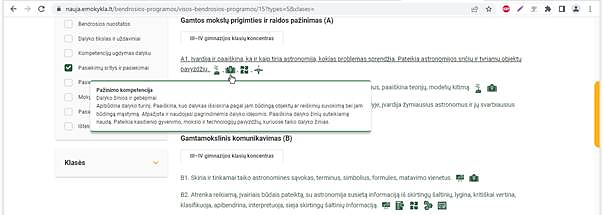 Spustelėjus ant pasirinkto pasiekimo atidaromas pasiekimo lygių požymių ir pasiekimui ugdyti skirto mokymo(si) turinio citatų langas: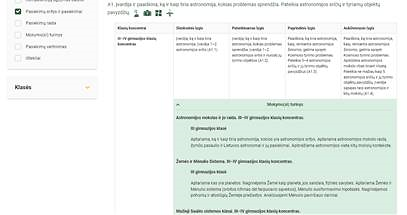 Tarpdalykinės temos nurodomos prie kiekvienos mokymo(si) turinio temos. Užvedus žymeklį ant prie temų pateiktų ikonėlių atsiveria langas, kuriame matoma tarpdalykinė tema ir su ja susieto(-ų) pasiekimo(-ų) ir (ar) mokymo(si) turinio temos(-ų) citatos: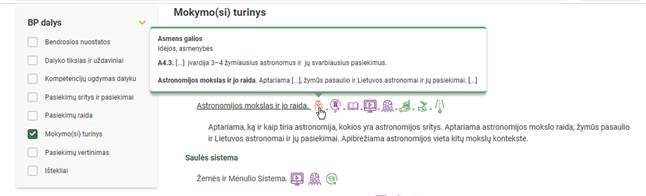 III gimnazijos klasėILGALAIKIS PLANASVEIKLŲ PLANAVIMO PAVYZDŽIAIVEIKLOS TEMA: PIRMASIS KOSMINIS GREITISVEIKLOS TEMA: ATSTUMO MATAVIMAS PARALAKSUIV gimnazijos klasėILGALAIKIS PLANASVEIKLŲ PLANAVIMO PAVYZDŽIAI VEIKLOS TEMA: GALAKTIKŲ KLASIFIKACIJA VEIKLOS TEMA: ŽVAIGŽDĖS MASĖS NUSTATYMAS3. Skaitmeninės mokymo priemonės, skirtos BP įgyvendintiSimuliacijų, kurias galima naudoti įvairių astronomijos reiškinių imitavimui ir nagrinėjimui, katalogas Astronomy Simulation - JavaLab (žiūrėta 2023-06-06).Su mokiniais svarbu aptarti saugumo internete aktualius klausimus, pateikti naudingų nuorodų apie draugišką internetą mokiniams ir jų tėvams (žiūrėta 2023-06-06):https://mokytojotv.emokykla.lt/search?q=draugi%C5%A1kas+internetashttps://www.draugiskasinternetas.lt/III gimnazijos klasėPastabos:lentelėje pateikiamos nuorodos į simuliacijas konkrečiai mokymo(si) turinio temai nagrinėti;visos nuorodos žiūrėtos 2023-06-06.IV gimnazijos klasėPastabos: lentelėje pateikiamos nuorodos į simuliacijas konkrečiai mokymo(si) turinio temai nagrinėti;visos nuorodos žiūrėtos 2023-06-06;https://www.vascak.cz svetainė geriau veikia su Waterfox naršykle.4. Literatūros ir šaltinių sąrašas Šiame skyrelyje pateikiamos trumpos anotacijos ir nuorodos į literatūros ir kitų šaltinių sąrašus, reikalingus įgyvendinant astronomijos bendrąją programą. Pateikti šaltiniai apima įvairiais būdais pateiktą dalykinę ir metodinę su skirtingomis dalyko temomis susijusią medžiagą. Sąrašuose pateikiami šaltiniai ne tik lietuvių, bet ir kitomis kalbomis. Šaltinių pavadinimai pateikti ta kalba, kuria juose pateikiama informacija.III gimnazijos klasėPastaba: visos nuorodos žiūrėtos 2023-06-06IV gimnazijos klasėPastaba: visos nuorodos žiūrėtos 2023-06-065. Užduočių ar mokinių darbų, iliustruojančių pasiekimų lygius, pavyzdžiaiŠiame skyrelyje pateikiami užduočių skirtingiems pasiekimų lygiams, skirtingoms kompetencijoms ugdyti, įvairių poreikių mokiniams pavyzdžiai. Užduočių pavyzdžiai suskirstyti pagal pasiekimų sritis. Dalis pateiktų užduočių pavyzdžių padeda ugdyti ir vertinti kelis skirtingų sričių pasiekimus. Užduočių pavyzdžiai pateikiami su pasiekimų lygių paaiškinimais, pritaikant Bendrosiose programose pateiktus pasiekimų lygių požymius konkrečiam mokymo(si) turiniui. III gimnazijos klasėGamtos mokslų prigimties ir raidos pažinimas (A)1. Parengti pranešimą „Astronomija Lietuvoje nuo pagonybės iki dabar“ Pastaba: remiantis šios užduoties pavyzdžiu galima pasirinkti ir kitą pranešimo temą apie astronomijos mokslo atradimą, nurodant koks to atradimo indėlis į šiuolaikinės pasaulėžiūros formavimą. 2. Diskusija: Ar J. Kepleris galėjo padaryti savo atradimus be Tycho Brahe’s duomenų? Gamtamokslinis komunikavimas (B)Žiniasklaidoje dažnai pasirodo straipsnių apie Supermėnulį – Mėnulį, kurio matomas skersmuo yra didesnis nei įprasta. Kaip Jūs paaiškinsite šį reiškinį? Pastaba: Aukštesnių pasiekimų mokiniams galima pasiūlyti parašyti straipsnį „Kodėl Mėnulis kartais „didėja“?“ arba „Kodėl „Supermėnulio“ sąvoka nėra mokslinė?“ Gamtamokslinis tyrinėjimas (C)Tiriamasis darbas: Saulės aktyvumo nustatymas atlikus jos dėmių stebėjimą. Priemonės: teleskopas, filtrai skirti Saulei stebėti. Gamtos objektų ir reiškinių pažinimas (D)Išsiaiškinti ir parengti stendinį pranešimą apie tai, kas yra Saulės granulės, fakelai, dėmės, vainiko skylės, protuberantai, žybsniai ir kaip šie dariniai yra susiję su Saulės aktyvumu. Problemų sprendimas ir refleksija (E)1. Tarkime, humanoidai prieš milijoną metų paliko naktinio dangaus žvaigždėlapius. Ar šie žvaigždėlapiai tiksliai atspindi tai, ką šiandien matome danguje? Kodėl? Kokie ir kodėl galėtų būti skirtumai tarp žvaigždėlapio sudaryto prieš milijoną metų ir dabar? 2. Sukurkite Visatos evoliucijos laiko juostą, kurioje nurodykite, kada įvyko įvairūs reikšmingi įvykiai nuo Didžiojo sprogimo pradžios iki Saulės susidarymo ir žmonių atsiradimo Žemėje. Žmogaus ir aplinkos dermės pažinimas (F)1. Šiais laikais daugumoje miesto vietovių dėl apšvietimo danguje nesimato Paukščių tako. Paprašykite, kad kiekvienas jūsų draugas paklaustų skirtingo amžiaus 5–10 draugų ir giminaičių, ar jie matė Paukščių taką ir nurodytų savo amžių. Esant poreikiui jūsų draugas turėtų paaiškinti apklausiamiems kas yra Paukščių Takas. Aptarkite apklausos rezultatus. Ar yra koks nors ryšys tarp žmogaus amžiaus ir to, ar jis matė Paukščių taką? Ar ir kodėl svarbu, kad daugelis šiandien Žemėje augančių vaikų niekada (arba retai) nėra matę mūsų galaktikos danguje. 2. Situacija diskusijai: Kai „Apollo“ astronautai nusileido Mėnulyje, atsirado komentarų, kad tai amžiams sugadino Mėnulio paslaptį ir „poeziją“, nes įsimylėjėliai niekada nebegalės taip žiūrėti į pilnatį, kaip į ją buvo žiūrima iki šiol. Kiti manė, kad žinojimas apie Mėnulį gali tik sustiprinti susidomėjimą juo, nes bus gauta daugiau konkrečių žinių, negu jų galima gauti stebint Mėnulį iš Žemės. Ką jūs manote šiuo klausimu ir kodėl? IV gimnazijos klasėGamtos mokslų prigimties ir raidos pažinimas (A)1. Dauguma astronomų mano, kad tamsioji medžiaga egzistuoja ir yra didelė visos Visatos medžiagos dalis. Tuo pačiu metu dauguma astronomų netiki, kad neatpažinti skraidantys objektai (NSO) yra įrodymas, jog mus aplanko ateiviai iš kosmoso. Tačiau astronomai iš tikrųjų niekada nematė nei tamsiosios medžiagos, nei NSO. Kaip manote, kodėl viena idėja yra plačiai pripažinta mokslininkų, o kita – ne? Kaip manote, kuri idėja yra labiau tikėtina? Pateikite savo argumentus. 2. Šiandien astronomai turi mažai duomenų, kad būtų galutinai patvirtinta tamsiosios medžiagos egzistavimo hipotezė. Kada nors astronomai apie ją sužinos daug daugiau. Sudarykite sąrašą ankstesnių astronominių stebėjimų, kurie prasidėjo kaip netikėtumas ir paslaptis, bet vėliau buvo paaiškinti ir šiandien jau nieko nestebina. Gamtamokslinis komunikavimas (B)1. Abu terminai H II ir H2 tariami vienodai. Kuo skiriasi šių dviejų terminų reikšmė? Ar gali būti toks dalykas kaip H III? 2. Tarkime, kažkas jums pasakė, kad atrado HII aplink žvaigždę Aldebaraną. Ar patikėtum juo? Kodėl taip ar kodėl ne? Kaip patikrinti pateiktą informaciją? Gamtamokslinis tyrinėjimas (C)1. Matote, kad dvi žvaigždės danguje yra arti viena kitos. Jums reikia nustatyti, ar jos yra dvinarės. Jūs turite galimybę naudotis geriausia pasaulio observatorija. Sudarykite matavimų, kuriuos atliksite, sąrašą, kad nustatytumėte, ar šios žvaigždės skrieja apie bendrą masės centrą.2. Tarkime, naudojate profesionalams skirtą teleskopą stebėti besiplečiančias dujas. Aprašykite, kokius matavimus galėtumėte atlikti, kad nustatytumėte, ar atradote planetinį ūką, ar supernovos sprogimo liekaną. Gamtos objektų ir reiškinių pažinimas (D)1. Išdėstykite šias žvaigždes pagal jų amžių, nuo seniausios iki jauniausios: Žvaigždė, kurios branduolyje nevyksta branduolinės reakcijos ir jo didelę dalį sudaro anglis ir deguonis. Iš vandenilio sudaryta žvaigždė, kurios branduolyje nevyksta branduolinės reakcijos. Žvaigždė, kurios branduolyje vandenilis virsta heliu. Žvaigždė, kurios branduolyje helis virsta anglimi, o apvalkale aplink branduolį vandenilis virsta heliu. Žvaigždė, kurios branduolyje nevyksta branduolinės reakcijos, bet vandenilis virsta heliu apvalkale aplink branduolį. Pagrįskite pasirinktą išdėstymą.2. Tarkime, kad žvaigždės evoliucionuoja neprarasdamos masės. Jums pateiktas dvinarių žvaigždžių sąrašas. Kiekvienoje dvinarėje žvaigždėje yra viena pagrindinės sekos žvaigždė ir vienas nematomas palydovas. Pagrindinės sekos žvaigždės yra O–M tipo. Jūsų užduotis yra nustatyti, ar kuris nors iš nematomų palydovų gali būti juodoji bedugnė. Ką stebėsite? Kodėl? (Patarimas: prisiminkite, kad dvinarėse žvaigždėse abi žvaigždės formuojasi vienu metu, tačiau jų evoliucijos greitis priklauso nuo kiekvienos žvaigždės masės.)3. Jūs gyvenate tolimoje ateityje. Jūs ir jūsų draugai buvote melagingai apkaltinti išdavyste ir nuteisti mirties bausme. Bausmės vykdymo metodas – nusiųsti jus visus į juodąją bedugnę. Jūs turite galimybę pasirinkti bausmės vykdymo vietą. Kurią juodąją bedugnę pasirinktumėte: tą, kurios masė lygi Jupiterio masei, ar tą, kurios masė lygi galaktikos masei? Kodėl? Kas nutiktų jums artėjant prie įvykių horizonto kiekvienu atveju? (Patarimas: apsvarstykite jėgų, veikiančių jūsų kojas ir galvą, didumą kai kertate įvykio horizontą kiekvienu atveju.)4. Panaudokite žvaigždžių katalogų duomenis, sudarykite ryškiausių žvaigždžių HR diagramą, ir joje parodykite pagrindinę seką.Ar 90% ryškiausių žvaigždžių yra pagrindinėje HR sekoje? Paaiškinkite kodėl. Naudodami savo sudarytą HR diagramą atsakykite į šiuos klausimus: Kuri žvaigždė yra masyvesnė – Sirijus ar Kentauro Alfa? Rigel ir Regulus turi beveik tą patį spektrinį tipą. Kuri iš jų didesnė? Rigel ir Betelgeuse ryškis yra beveik vienodas. Kuri iš jų didesnė? Kuri žvaigždė yra raudonesnė?Problemų sprendimas ir refleksija (E)1. Jūsų mažasis brolis, kuris nesimokė astronomijos, žurnale perskaitė apie baltąsias nykštukes ir neutronines žvaigždes ir nusprendė, kad būtų smagu prie jų priartėti ar net pabandyti ant jų nusileisti. Ar tai būtų gera idėja kosminiam turizmui? Sudarykite sąrašą priežasčių, dėl kurių žmonėms nebūtų saugu priartėti prie baltosios nykštukės ir neutroninės žvaigždės. 2. Atlikite žemiau pateiktą užduotį ir įsivertinkite savo pasiekimus ir pažangą mokantis apie žvaigždžių tipus, evoliuciją ir spiečius. Jūs atradote du žvaigždžių spiečius. Pirmajame spiečiuje daugiausia yra pagrindinės sekos žvaigždžių, keletas raudonų milžinių ir keletas baltųjų nykštukių. Antrojo spiečio didžiąją dalį sudaro pagrindinės sekos žvaigždės, keletas raudonųjų milžinių ir keletas neutroninių žvaigždžių, bet nėra baltųjų nykštukių. Koks yra santykinis spiečių amžius? Atsakymą pagrįskite. Žmogaus ir aplinkos dermės pažinimas (F)1. Ar ruošiantis kosminėms misijoms, susijusiomis su gyvybės paieška, būtina ypatingai kruopščiai tikrinti, kad jokie organiniai junginiai nepatektų su kosminiais aparatais į tiriamąjį objektą? Kodėl taip? Kodėl ne? (Atsakymą pagrįskite) 2. Diskusija: Civilizacijos yra klasifikuojamos pagal energijos ir informacijos panaudojimo aspektus. Žmonija nėra pasiekusi I kosminės civilizacijos išsivystymo lygio. Aptarkite, kodėl taip yra.  Mokymo(si) turinio skyriusMokymo(si) turinio temaVal. sk.Galimos mokinių veiklosAstronomijos mokslas ir jo raida Astronomijos mokslas ir jo raida 2–3 Pranešimų apie žymius pasaulio ir Lietuvos astronomus rengimas ir pristatymas. Interviu su šiuo metu astronomijos srityje dirbančias mokslininkais apie jų atliekamus darbus ir šių darbų plėtojimo galimybes. Projektinis darbas kartu su istorijos mokytojais apie astronautikos vystymosi istoriją apžvelgiant į politinę padėtį konkuruojančiose šioje srityje šalyse. Ekskursijos į Molėtų observatoriją ir Šaltojo karo muziejus. Saulės sistemaŽemės ir Mėnulio sistema 5–6 Diskusijos „Kaip susidarė Mėnulis?“, „Ar Žemei reikalingas Mėnulis?“. Tiriamieji darbai: „Žemės dydžio matavimas“, „Atstumo iki Saulės ir Mėnulio matavimas“, „Mėnulio krateriai ir Saulės sistemos raida“, „Mėnulio paviršiaus stebėjimas“. Uždavinių sprendimas ir užduočių atlikimas. Saulės sistemaŽemės ir Jupiterio grupės planetos bei jų palydovai 2 Pranešimų, pavyzdžiui: „Kodėl Saulės sistemos planetos skirstomos į Žemės ir Jupiterio tipo bei nykštukines planetas?“,  „Kuo skiriasi ir kuo panašios atskirų grupių planetos?“, parengimas ir pristatymas. Diskusija apie galimus planetų palydovų atsiradimo scenarijus. Uždavinių sprendimas ir užduočių atlikimas. Saulės sistemaMažieji Saulės sistemos kūnai 2 Pranešimų, pavyzdžiui: „Kodėl Plutonas nėra devintoji Saulės sistemos planeta?“, „Kuo panašus ir kuo skiriasi Cerera, Plutonas, Eris ir Sedna?“, „Ką pamatysim apsilankę asteroidų žiede?“, „Kuiperio juostos ypatybės“, „Oorto kometoidų debesies stebuklai“ parengimas ir pristatymas. Saulės sistemaSaulės fizinės savybės 4 Informacijos apie tai, kas yra Saulės granulės, fakelai, dėmės, vainiko skylės, protuberantai, žybsniai paieška, apibendrinimas ir nustatymas, kaip šie dariniai yra susiję su Saulės aktyvumu. Įgytų žinių pritaikymas šių reiškinių atpažinimui Saulės stebėjimo metu. Tiriamasis darbas „Saulės dėmių stebėjimas ir jos aktyvumo įvertinimas“. Uždavinių sprendimas ir užduočių atlikimas. Saulės sistemaSaulės sistemos tyrimai 1 Saulės sistemos planetų apsisukimo periodą ir greitį orbitoje įvertinimo praktinis darbas. Visuotinės traukos dėsnio taikymas uždaviniams spręsti. Kosminių greičių apskaičiavimas. Diskusija apie kosminių stočių ir palydovų iškėlimą į Kosmosą iš Žemės ir kitų planetų paviršiaus. Veiklos APC. Dangaus pažinimasAstronomijos duomenų šaltiniai 2 Elektroniniuose planetariumuose pateikiamos informacijos nagrinėjimas. Dangaus objektų atpažinimas skirtingais metų laikais ir esant skirtingai geografinei platumai atpažinimas virtualioje erdvėje. Dangaus vaizdo kitimo per parą stebėjimas. Dangaus pažinimasOrientacija dangaus skliaute 5–7 Astronomijos objektų realus stebėjimas. Dalyvavimas orientacinėse varžybose ar žygiuose tamsiu paros metu orientuojantis pagal Šiaurinę žvaigždę. Mokymasis naudotis realiais ir virtualiais žvaigždėlapiais. Žvaigždžių katalogų nagrinėjimas ir informacijos juose paieška. Uždavinių sprendimas. Pranešimo apie teleskopų atsiradimo istoriją, tobulinimą, šiuolaikinius astronominiams stebėjimams naudojamus teleskopus parengimas ir pristatymas. Saulės sukimosi apie savo ašį, galimų planetų išsidėstymo konfigūracijų, meteoritų atmosferinės refrakcijos, zodiako šviesos, poliarinės pašvaistės, sidabriškųjų debesų, halų, vaivorykštės. Dirbtinių Žemės palydovų stebėjimas ir jų judėjimo analizavimas. Laiko skaičiavimas Laiko skaičiavimas 6 Vidurdienio laiko nustatomo Saulės ir turimais tikslias laikrodžiais palyginimas. Laiko iš vienos sistemos į kitą pervedimas. Sąryšio tarp Mėnulio judėjimo periodo ir mėnesio trukmės nustatymas. Tiriamasis darbas „Paros trukmės kitimo matavimas“. Projektas, kurio tikslas išsiaiškinti, kokios laiko matavimo sistemos buvo naudojamos įvairiose šalyse įvairiais amžiais ir kodėl,  kas tai yra Julijaus dienos ir kada bei kokiu tikslu buvo sukurtas Julijaus kalendorius, kodėl jis buvo pakeistas. Tarpdalykinis (istorija, technologijos, dailė) projektas „laikrodžių istorija“. Ekskursijos į laikrodžių muziejų ir unikalių laikrodžių vietas. Tyrimo metodai Astrometriniai matavimai 4 Realus ir virtualus atstumo matavimas iki dangaus kūnų paralaksais. Apytikslio kampinio dangaus kūnų padėties pokyčio matavimas ir jų kampinio greičio skaičiavimas.  Veiklos tikslas Išmokti apskaičiuoti I-ajį kosminį greitį Žinios (sąvokos, reiškiniai) Visuotinės traukos dėsnis, laisvojo kritimo pagreitis, Keplerio dėsniai, sunkio jėga, gravitacinis laukas ir jo savybės, energijos tvermės dėsnis, sunkio jėgos atliekamas darbas, Niutono dėsniai, tolyginis kūno judėjimas apskritimu. Gamtamoksliniai pasiekimai Moka apskaičiuoti I-ąjį kosminį greitį, žino nuo ko jis priklauso, gali įvardyti, kokiu greičiu turi skrieti palydovas, kad pasiektų reikiamą orbitą. Paaiškina, kad palydovų pakėlimas nuo dangaus kūnų, kur gravitacija yra silpnesnė, yra ekonomiškesnis. Kompetencijos Pažinimo – taiko turimas fizikos, astronomijos ir matematikos žinias uždaviniams spręsti. Komunikavimo – tinkamai vartoja gamtamokslines sąvokas, simbolius, matavimo vienetus spręsdamas uždavinius. Skaitmeninė – skaičiavimams tikslingai naudoja skaitmenines technologijas. Trukmė 1 pamoka Veiklos tipas Uždavinių sprendimas Priemonės Skaičiuotuvai, kompiuteris, interneto ryšys Tikrovės kontekstas (Įvadinė situacija, sudominimas) Šiuo metu skrydžiams naudojami įvairūs lėktuvai. Didžiausią 981 km/h ar 273 m/s greitį išvysto reaktyviniai lėktuvai. Šiais lėktuvais pakylama tik į 10 000–15 000 m aukštį. Tam, kad dirbtiniai palydovai ar kosminės stotys būtų pakeltos į Kosmosą, kuriamos įvairios raketos-nešėjos. Kaip Jūs manote, kodėl lėktuvais negalima pakilti į Kosmosą? Eiga Prisimenamas kūno judėjimas apskritimu ir tai, kad tolygiai apskritimu judantis kūnas juda su pagreičiu dėl greičio kitimo krypties. Prisiminus Visuotinį traukos dėsnį, gravitacinį lauką, užrašoma, kam lygi sunkio jėga, kuri veikia Žemės palydovą skrendantį aukštyje h. Atkreipus dėmesį į tai, kad palydovas Žemės traukos veikiamas, nenukrenta ant Žemės ir tai, kad remiantis I Niutono dėsniu, kai kūną veikiančios jėgos kompensuojasi jis juda tolygiai, paaiškinama, kad palydovą veikia ir išcentrinė jėga, kuri stumia besisukantį kūną iš sukimosi centro. Ši išcentrinė jėga yra lygi palydovo masės ir jo įcentrinio pagreičio sandaugai. Sulyginus sunkio ir išcentrinę jėgas išvedama I-ojo kosminio greičio apskaičiavimo formulė. Mokiniai, apskaičiavę I-ąjį kosminį greitį palygina jį su reaktyvinių lėktuvų greičiu ir padaro išvadą, kad lėktuvo greitis nėra pakankamas tam, kad juo galima būtų išskristi į Kosmosą. Akcentuojama, kad: kosminio laivo, iškeliančio palydovus į orbitą greitis variklio išjungimo momentu turi būti didesnis nei I-asis kosminis greitis tam, kad palydovai atsirastų numatytame aukštyje; palydovo, skriejančio aplink bet kokią planetą, greitis apskaičiuojamas pagal tą pačią formulę; I-jo kosminio greičio apskaičiavimo formulė taikoma ir kitiems dangaus kūnams: Mėnuliui, planetoms skriejančioms apie Saulę, kitų planetų palydovams, tiek natūraliems, tiek dirbtiniams. Refleksija Mokiniai palygina savo apskaičiuotą I-ojo kosminio greičio vertę su verte pateikta šaltiniuose. Aptariama, ar šis greitis didelis ir ar jį gali pasiekti lėktuvai. Veiklos plėtotė I-ojo kosminio greičio išraiška taikoma II-jam kosminiam greičiui apskaičiuoti. Įvertinti, koks bus I kosminis greitis Mėnulyje, Marse ir jo palydovuose, Jupiteryje ar /ir viename iš jo palydovų. Aptariama iš kur geriau paleisti kosminius laivus Visatos tyrimams. Pagrindinė informacija ir patarimai mokytojui Patariama atkreipti dėmesį, kad kosminis greitis priklauso nuo pakilimo aukščio ir Žemės spindulio ir aptarti, kur ekonomiškai naudinga rengti kosmodromus. Be to, reikėtų atkreipti dėmesį į principinius raketų nešėjų ir lėktuvų skriejimo principus. Paaiškinti, ką yra ir kodėl naudojamos daugiapakopės raketos (Multistage rockets). Veiklos tikslas Išmatuoti atstumą iki dangaus objekto paralaksu Žinios (sąvokos, reiškiniai) Šviesmetis, paralaksas, parsekas, Žemės judėjimas aplink savo ašį ir Saulę, Žemės orbitos skersmuo, Žemės skersmuo, Žemės orbitos didysis pusašis, sekstantas (prietaisas kampams matuoti). Gamtamoksliniai pasiekimai Moka išmatuoti atstumą iki dangaus kūnų paralaksu. Kompetencijos Pažinimo – taiko turimas astronomijos ir matematikos žinias atlikdamas užduotį, matuoja kampus sekstantu, atpažįsta dangaus objektus. Komunikavimo – pateikdamas stebėjimo rezultatus tinkamai vartoja gamtamokslines sąvokas, simbolius, matavimo vienetus. Skaitmeninė – skaičiavimams tikslingai naudoja skaitmenines technologijas. Trukmė 1 pamoka ir 1–2 mėnesiai savarankiškų matavimų laikas. Veiklos tipas Pasiruošimas matavimams, praktinis darbas. Priemonės Navigacinis sekstantas Tikrovės kontekstas (Įvadinė situacija, sudominimas) Matematikos pamokose, nagrinėjant statųjį trikampį, apibrėžta kas yra ir kaip apskaičiuojamas kampo sinusas, kosinusas ir tangentas. Šios trigonometrinės funkcijos įvairiose srityse yra naudojamos įvairiems tikslams. Kaip jūs manote, ar astronomijoje buvo, yra ir bus naudojamos minėtos funkcijos ir kokiems tikslams? Eiga Prisimenama, koks trikampis yra vadinamas stačiuoju, kaip apskaičiuojamas kampo sinusas, kad kai kampai yra maži kampo sinuso vertė yra apytiksliai lygi tangento vertei. Taip pat prisimenamas Žemė sukimasis apie savo ašį ir apie Saulę, kad dėl to keičiasi Žemės stebėtojo matoma dangaus kūnų padėtis, tad galima tokia Saulės, Žemės ir žvaigždės tarpusavio padėtis, kuri sudaro statųjį trikampį. Aiškinamasis brėžinys parodomas https://en.wikipedia.org/wiki/Parallax#/media/ (žiūrėta 2023-06-06) ar nubraižomas, pažymint atstumą tarp Žemės ir Saulės, paralaksą (kampą, kuris susidaro tarp Saulę su žvaigžde ir žvaigždę su Žeme jungiančių atkarpų), atstumą iki žvaigždės. Užrašoma kampo sinuso skaičiavimo formulė. Aptariama, kad paralaksas yra labai mažas (iki vieno radiano) tad kampo sinusas yra lygus kampo reikšmei išreikštai radianais. Kampas, kurio didumas lygus 1 kampinei sekundei (1"), išreiškiamas radianais. Žinant atstumą nuo Žemės iki Saulės, apskaičiuojamas atstumas metrais iki objekto, kurio metinis paralaksas yra 1". Įvardijama, kad nustatytas dydis yra parsekas – atstumas iki kūno, kurio metinis paralaksas lygus 1", arba tai yra atstumas, iš kurio Žemės orbitos didysis pusašis yra matoma 1" kampu. Akcentuojama, kad skaičiavimams naudojant atstumą nuo Saulės iki Žemės matuojamas metinis paralaksas, o kai Žemės spindulys – parinis paralaksas. Aptariama, koks paralaksas bus matuojamas stebėjimo metu. Parodomas sekstantas, paaiškinama, kaip su juo išmatuoti kampus tarp objektų, mokomasi praktiškai išmatuoti kampą tarp klasėje esančių objektų. Mokiniams pateikiama užduotis išmatuoti atstumą nuo Žemės iki pasirinktos planetos ar Mėnulio paralaksu vieno–dviejų mėnesių laikotarpiu ir pateikti darbo ataskaitą. Refleksija Mokiniai palygina savo matavimo rezultatus su atstumo iki planetos ar Mėnulio verte pateikta šaltiniuose. Aptariama, ar rezultatai sutampa, dėl kokių priežasčių jie galėjo nesutapti, kokios klaidos galėjo būti padarytos. Išsiaiškinama, kaip kosminėse stotyse nustatomas atstumas iki dangaus kūnų. Veiklos plėtotė Mokiniai gali išmatuoti atstumą iki pasirinktos žvaigždės, tarp žvaigždžių. Pagrindinė informacija ir patarimai mokytojui Patariama, prieš matuojant atstumą iki dangaus kūnų paralaksais, su mokiniais išsinagrinėti navigacinio sekstanto sandarą ir veikimo principą panaudojant vaizdo įrašą How to use a sextant ir Visuotinės lietuvių enciklopedijos straipsnį sekstantas (žiūrėta 2023-06-06). Jeigu nėra galimybių atlikti matavimų realiai, paaiškinus, kuo patremtas atstumo matavimas paralaksu (trigonometrija), sprendžiami uždaviniai. Pavyzdžiui, nustatyti atstumą paralaksu iki žvaigždės, kai yra žinomas jos metinis paralaksas. Mokymo(si) turinio skyriusMokymo(si) turinio temaVal. sk.Galimos mokinių veiklosŽvaigždėsŽvaigždžių temperatūros nustatymas 3–4Dangaus kūno masės, Saulės ir kitų žvaigždžių temperatūros nustatymas. Žvaigždžių spektrų pokyčių taikant Doplerio efektą analizė. Priimamos bangos ilgio šaltiniui artėjant prie ar tolstant nuo stebėtojo nustatymas. Uždavinių sprendimas.Veiklos APC.ŽvaigždėsŽvaigždžių evoliucija 3Diskusija apie tai, kaip tarpusavyje susiję žvaigždės spindulys bei žvaigždės masė ir šviesis, kodėl kinta žvaigždžių ryškis. Termobranduolinių reakcijų, vykstančių žvaigždžių branduoliuose, lygčių užrašymas ir jų metu išsiskyrusio energijos apskaičiavimas. Projektas ar diskusija „Kas gali atsitikti Saulės sistemai tolimoje ateityje?“Veiklos APC (žvaigždžių muzika). Mūsų galaktikaMūsų galaktikos struktūra 3–4Informacijos apie galaktikos diską, spiralines vijas, skersinę, centrinį telkinį, halą, vainiką paieška, analizė ir apibendrinimas. Diskusija „Mūsų galaktika: susidarymas, raida, pabaiga“. Mūsų galaktikaSaulės aplinkos raida 2Diskusija „Ar gravitacija nesusiję objektai – spiečiai?“Tiriamasis darbas „Galaktikos masės nustatymas“. GalaktikosGalaktikų klasifikavimas 1–2Pateiktų galaktikų klasifikavimas. GalaktikosVietinė galaktikų grupė 1Paukščių Tako galaktikos sandaros ir komponentų analizė ir lyginimas su kitų, jai artimiausių galaktikų, sudarančių Vietinę galaktikų grupę. Pranešimas apie Vietinės galaktikų grupę. GalaktikosTamsiosios materijos hipotezės 5Pranešimas apie Tamsiosios materijos hipotezę. Ryšio tarp tamsios medžiagos kiekio ir žvaigždžių greičio nustatymas. Pranešimas apie eksperimentinį laiko-gravitacinės erdvės iškreipimo patvirtinimą. Diskusijos apie laiko-gravitacinės erdvės iškreiptumo svarbą astronomijoje: „Ar visus Visatos objektus matome?“, „Susidūrimo galaktika-juodoji bedugnė pasekmė: Kas išliks?“ VisataVisatos atsiradimo ir vystymosi hipotezės 5Informacijos apie Visatos atsiradimą ir vystymąsi paieška ir analizė. Diskusijos: „Visatos sandara. Kokia ji dabar? Ar ilgam?“, „Kodėl naktį Žemėje tamsu?“, „Ar Visata plečiasi?“ Gyvybė VisatojeGyvybės Saulės sistemoje paieška 2Projektas „Gyvybė – kas tai?“Pranešimai apie Gyvybės paieškos misijas Saulės sistemoje ir už jos ribų. Gyvybė VisatojeEgzoplanetos ir civilizacijos jose 6 Diskusija „Kiek nežemiškų civilizacijų yra? Ar tai įvertinama?“. Pranešimas „Kodėl nežemiškos civilizacijos nesutinkamos iki šiol?“ Projektas „Žmonijos civilizacijos vystymasis energijos ir informacijos panaudojimo aspektais. Ar nežemiškos civilizacijos vystysis panašiai?“ Tiriamieji darbai: „Egzoplanetų atradimas radialinių greičių metodu“, „Egzoplanetų atradimas astrometriniu metodu“. Veiklos APC. Veiklos tikslas Suklasifikuoti mokytojo pateiktas galaktikas Žinios (sąvokos, reiškiniai) Galaktika, galaktikos struktūra, Hubble morfologinės klasifikacijos schema ir jos modifikacijos Gamtamoksliniai pasiekimai Įvardija, kas yra Hubble morfologinė galaktikų klasifikaciją. Nurodo kuo kiekviena galaktikų grupė skiriasi. Žino, koks yra atitinkamos grupės galaktikų žymėjimas, ką žymėjimo simboliai reiškia. Palygina ir įvardija esminius skirtingo tipo galaktikų požymius. Įvardija tos pačios galaktikų grupės, skirtingų pogrupių pagrindinius požymius. Įvardija suklasifikuotų galaktikų fizines savybes. Paaiškina Hubble morfologinės klasifikacijos trūkumus ir pranašumus, nurodo ką galima numatyti žinant galaktikos morfologinę struktūrą. Kompetencijos Pažinimo – taiko turimas astronomijos žinias ir supratimą. Socialiniai – bendradarbiauja su kitais mokiniais, dalinasi informacija ir padeda jiems. Komunikavimo – tinkamai vartoja astronomijos mokslo sąvokas, randa ir atsirenka informaciją įvairiuose informacijos šaltiniuose; skiria objektyvią informaciją nuo subjektyvios. Skaitmeninė – informacijos paieškai naudoja skaitmenines priemones. Trukmė 1 pamoka Veiklos tipas Informacijos ir duomenų analizė Priemonės Įvairių galaktikų vaizdai, internetas, informacijos šaltiniai. Tikrovės kontekstas (Įvadinė situacija, sudominimas) Hubble morfologinė galaktikų klasifikacijos schema buvo sukurta 1926 m. ir netrukus buvo pripažinta ir plačiai naudojamą galaktikų tyrimuose. Ši schema iki šiol aprašoma daugelyje astronomijos vadovėlių, nes remiantis ja, buvo sukurtas spiralinių galaktikų susidarymo modelis. 1959 m. prancūzų astronomas Gérard de Vaucouleurs minėtą schemą papildė, pritaikęs papildomus morfologinius galaktikų požymius, o 2019 m. grupė mokslininkų paskelbė, kad modelis, sukurtas remiantis Hubble morfologine klasifikacija, nepaaiškina galaktikų susidarymo. Eiga Mokytojas pateikia adresus ar išdalina dešimties skirtingų morfologinio tipo galaktikų vaizdus. Mokiniai susiranda galaktikų klasifikacijos schemą ir, analizuodami pateiktus vaizdus, įvardija, kokio morfologinio tipo galaktika yra pavaizduota. Tai gali būti Hubble klasifikacijos schema arba jos modifikacija. Analizuodami nuotraukas ir galaktikų klasifikacijos schemose pateiktus vaizdus , jie įvardija, kokio tipo galaktika pateikta nuotraukoje, pavyzdžiui, Sc, E0 ar SBa. Remiantis rezultatais, išdėsto analizuojamas galaktikas nuo didžiausios masės iki mažiausios ar nuo didžiausio skersmens iki mažiausios ir numato, kuri iš jų seniausia, o kuri jauniausia. Jei yra žinoma, kokių konkrečiai galaktikų nuotraukos analizuotos, mokiniai savo stebėjimo rezultatus palygina su šaltiniuose (galaktikų kataloguose) pateikta informacija ir daro išvadas ar naudodamiesi morfologine klasifikacija nustatė galaktikos tipą, pakankamai tiksliai nustatė galaktikų masę, dydį ir amžių. Jei analizuojamų galaktikų pavadinimai nėra žinomi, mokiniams pateikiama užduotis surinkti informaciją apie Hubble morfologinės klasifikacijos taikymo ribas ir įvertinti savo rezultatų tikslumą. Refleksija Mokiniai įsivertina ar jų klasifikavimas yra teisingas. Kokias klaidas darė, į ką neatkreipė dėmesio, kokių žinių pritrūko atliekant užduotį. Veiklos plėtotė Diskusija, kurios tikslas išsiaiškinti ar Hubble morfologinės klasifikacijos modelis galaktikų amžiui nustatyti yra tikslus šiais laikais, kai galimybės stebėti galaktikas yra ženkliai geresnės nei XX amžiuje. Pagrindinė informacija ir patarimai mokytojui Patariame tas pačias nuotraukas pateikti savarankiškai analizuoti bent keliems mokiniams arba pasiūlyti mokiniams patikrinti vienas kito darbą tam, kad galima būtų palyginti gautus rezultatus ir parodyti, kad vizualinis vertinimas nėra tikslus dėl skirtingos interpretacijos. Kitą vertus, mokiniai gali atlikti savarankišką darbą – surasti bent 10 galaktikų, kurių vaizdas yra skirtingas, nuotraukas ar nuorodas ir jas atsinešti į pamoką, tuomet mokiniai apsikeis atsineštomis nuotraukomis ir atliks aukščiau aprašytas veiklas. Užduotis bus sudėtingesnė, jei bus nurodyta, kuriame dangaus skliaute esančių galaktikų vaizdus reikia atnešti. Galaktikų atpažinimui ir klasifikavimui galima naudotis simuliacija Galaxy Zoo » Classify — Zooniverse (žiūrėta 2023-06-06)Veiklos tikslas Nustatyti Saulės masę Žinios (sąvokos, reiškiniai) Visuotinės traukos dėsnis, Žemės judėjimas, įcentrinis pagreitis, kampinis greitis, periodas, Niutono dėsniai. Gamtamoksliniai pasiekimai Taikydamas Visuotinės traukos ir Niutono dėsnius, išveda Saulės masės skaičiavimo formulę. Atsirenka, kokių žvaigždžių masei nustatyti išvestą formulę galima taikyti ir nustato pasirinktų žvaigždžių masę. Kompetencijos Pažinimo – taiko turimas astronomijos ir fizikos žinias ir supratimą. Socialiniai – bendradarbiauja su kitais mokiniais, dalijasi informacija ir padeda jiems. Komunikavimo – tinkamai vartoja gamtamokslines sąvokas, randa ir atsirenka informaciją įvairiuose informacijos šaltiniuose. Skaitmeninė – tikslingai naudoja skaitmenines technologijas užduočiai atlikti, atlieka reikalingos informacijos paiešką internete. Trukmė 1 pamoka Veiklos tipas Duomenų paieška, jų pritaikymas užduočiai atlikti. Priemonės Įvairūs informacijos šaltiniai Tikrovės kontekstas (Įvadinė situacija, sudominimas) Žinoma, kad Saulė kaip ir kitos žvaigždės, praranda masę dėl elektromagnetinės energijos išskyrimo ir medžiagos išstūmimo su Saulės vėju. Masės praradimo greitis padidės, kai Saulė taps Raudonąja milžine, o kai taps baltąja nykštuke ji bus praradusi 46 % savo pradinės masės. Kas vyksta (įvyks) Saulės sistemoje, kai Saulė praranda masę? Eiga Aptariama, kad Saulės masei nustatyti, kuriamas modelis: Žemė apie Saulę skrieja apskritimu; į kitų planetų ir Mėnulio poveikį Žemės judėjimui nekreipiame dėmesio; atstumas nuo Saulės iki Žemės yra žinomas; Žemė apie Saulę skrieja tolygiai. Prisimenamas judėjimas apskritimu ir jį apibudinantys dydžiai tokie kaip linijinis greitis, kampinis greitis, periodas, įcentrinis pagreitis ir sąryšiai tarp jų. Prisiminus Visuotinės traukos ir Niutono dėsnius, aptariama, kaip apskaičiuoti įcentrinį pagreitį, kuriuo Žemė juda apie Saulę. Prisiminus ar paaiškinus, kas yra kampinis greitis, koks yra jo sąryšis su periodu, linijiniu greičiu, išvedama Saulės masės apskaičiavimo formulė. Mokiniai šaltiniuose suranda Saulės masei apskaičiuoti reikalingus dydžius, tokius kaip vidutinis atstumas nuo Saulės iki Žemės, Žemės apsisukimo periodas sekundėmis ir apskaičiuoja Saulės masę. Gauti rezultatai palyginami su Saulės mase pateikta įvairiose šaltiniuose. Aptariama, ar rezultatai ženkliai skirtųsi jei būtų atsižvelgta į tai, kad Žemė skrieja elipse ir jos judėjimas nėra tolyginis. Atkreipiamas dėmesys į tai, kad Saulės masė (žymima M☉) yra nesisteminis masės matavimo vienetas, dažnai naudojamas astronomijoje. Mokiniai turi atsakyti: ar Saulės masei nustatyti naudotas būdas yra taikomas kitų žvaigždžių ar Dangaus kūnų masei nustatyti – turi būti paminėta, kad šis būdas žvaigždžių masei nustatyti yra taikomas tik tuo atveju, kai  aplink žvaigždę skrieja planetos ir jų skriejimo periodus bei atstumą iki žvaigždės galima nustatyti; kas atsitinktų Saulės masei ženkliai sumažėjus. Refleksija Patikrinimui, ar mokiniai įsisavino medžiagą, jie savarankiškai turi nustatyti Mėnulio ir nurodytų ar pasirinktų planetų, žvaigždžių mases. Skaičiavimams reikalingus duomenis mokiniai turi susirasti šaltiniuose. Veiklos plėtotė Saulės masės skaičiavimo būdas prisimenamas ir pritaikomas galaktikų masės nustatymui. Pagrindinė informacija ir patarimai mokytojui Patariama iš anksto pasiruošti šaltinius su skaičiavimams būtina informacija, kad juos galima būtų pateikti mokiniams, kuriems sunkiai sekasi tuos šaltinius susirasti patiems. Reikėtų patikrinti, ar mokiniai tinkamai pasirinko dydžius. Patariama palyginti Saulės masę su kitų žvaigždžių mase, priminti apie skirtingos masės žvaigždžių evoliuciją ir paaiškinti, kodėl Saulės masė kaip nesisteminis masės matavimo vienetas taikomas astronomijoje. Nr.  Pavadinimas  Trumpa anotacija  Nuoroda  1. Stellarium Astronomy Software Virtualus planetariumas – nemokama atvirojo kodo programa, kuria galima atsisiųsti į kompiuterį. Galima stebėti tikrovišką dangų 3D formatu ir žvaigždžių padėties kitimą. Stellarium Astronomy Software  2. Newtonian reflector Simuliacija spindulių eigai refraktoriuje atvaizduoti.  https://javalab.org/en/newtonian_reflector_en/  3. Refracting telescope Simuliacija spindulių eigai Keplerio ir Galilejaus refraktoriuose atvaizduoti. https://javalab.org/en/refracting_telescope_en/  4. Horizontal Coordinate System Simuliacija kūnų padėties nustatymui Horizontinėjė koordinačių sistemoje. https://javalab.org/en/horizontal_coordinate_system_en/ 5. Equatorial Coordinate System Simuliacija kūnų padėties nustatymui Ekvatorinėje koordinačių sistemoje. https://javalab.org/en/equatorial_coordinate_system_en/  6. Celestial Equator and the Ecliptic Simuliacija kūnų padėties nustatymui Ekliptinėje koordinačių sistemoje. https://javalab.org/en/celestial_equator_and_the_ecliptic_en/  7. Diurnal Motion (with Equatorial Coordinate System) Simuliacija Saulės padėties kitimui Žemėje esančio stebėtojo atžvilgiu stebėti. https://javalab.org/en/diurnal_motion_en/  8. Moon Simulation Simuliacija Mėnulio judėjimo aplink Žemę stebėjimas. Galima išsiaiškinti, kaip susidaro Mėnulio fazės, libracijos ir panašiai. Moon Simulation - JavaLab 9. Stellar Parallax – 3D VRSimuliacija atstumo iki objekto nustatymo paralaksu supratimui. https://javalab.org/en/stellar_parallax_3d_en/ https://javalab.org/en/stellar_parallax_en/ 10. Solar System Scope Simuliacija Saulės sistemos vaizdinimui, jos kūnų tarpusavio išsidėstymo įvairiu laiku stebėjimui.   Solar System Scope - Online Model of Solar   Nr.   Pavadinimas   Trumpa anotacija   Nuoroda   1.Planks's law Simuliacija žvaigždžių (kūnų) temperatūrai nustatyti pagal spinduliuojamą bangų ilgį. https://www.vascak.cz/data/android/physicsatschool/template.php?s=opt_certeleso&l=en 2. Black body Simuliacija žvaigždžių (kūnų) temperatūrai nustatyti pagal spinduliuojamą bangų ilgį. Blackbody Spectrum  3. Doppler Effect and RedShiftSimuliacija, atvaizduojanti judančio ir nejudančio šaltinio skleidžiamas elektromagnetines bangas bei spektro pakitimus šaltiniui tolstant ar artėjant prie stebėtojo, Raudonojo ir Mėlyno poslinkio atsiradimą dėl Doplerio efekto. https://javalab.org/en/doppler_effect_and_redshift_en/ 4. Dark Matter simulator Simuliacija ryšiui tarp tamsios medžiagos kiekio ir žvaigždžių greičio nustatyti. https://foothillastrosims.github.io/dark-matter/ 5. Gravitational Lensing Simuliacija Raudonojo ir Mėlynojo gravitacinio poslinkio vaizdinimas. https://javalab.org/en/gravitational_lensing_en/ 6. Gravitational Lensing Model Kompiuterinė programa fotono judėjimo trajektorijos vaizdinimui. https://www.compadre.org/osp/items/detail.cfm?ID=11451 0 Nr.  Pavadinimas  Trumpa anotacija  Nuoroda  1. Astronomija LietuvojeJ.Sūdžiaus ir V. Vansevičiaus straipsnis Visuotinėje lietuvių enciklopedijoje apie astronomiją Lietuvoje nuo ištakų iki XX a. pabaigos.https://www.vle.lt/straipsnis/astronomija-lietuvoje/2. History of Astronomy Vaizdo medžiagos rinkinys apie astronomijos vystymosi istoriją.  https://www.bing.com/videos/search?q=History%20of%20astronomy&qs=n&form=QBVR&sp=-1&pq=history%20of%20astronomy&sc=8-20&sk=&cvid=969FC61BBDD340E38E91722520363E51  3.Molėtų observatorijos svetainė Pateikiamos astronomijos mokslo naujienos, informacija apie renginius ir galimas ekskursijas.  http://mao.tfai.vu.lt/sci/ 4.History of AAS Straipsnis apie JAV astronautikos vystymosi istoriją. History | American Astronautical Society 5.Solar system exploration Susisteminta informacija apie Saulės sistemą.Home – NASA Solar System Exploration 6.Diameter of the Earth Straipsnis, kuriame pateiktas metodo Žemės spinduliui nustatyti aprašymas.https://imagine.gsfc.nasa.gov/features/cosmic/earth_info.html 7.How to Measure the Distance to the Moon Straipsnis, kuriame aprašomi atstumo nuo Žemės iki Mėnulio nustatymo metodai. How to Measure the Distance to the Moon - Earth How 8.How far is Earth from Sun? Straipsnis, kuriame aprašomi atstumo nuo Žemės iki Saulės matavimo būdas.How far is Earth from the sun? | Space 9.What is Hidden Behind Sunspot Filmuota medžiaga, kurioje pateiktas Saulės dėmių susidarymas, Saulės aktyvumo pasekmės. What is Hidden Behind Sunspots? - YouTube10.What are Sunspots? Filmuota medžiaga, kurioje pateiktas Saulės dėmių susidarymas, Saulės aktyvumo pasekmės. What Are Sunspots? - YouTube 11. Kepler's Three LawsFilmuota medžiaga, kurioje pateiktas Keplerio dėsnių aiškinimas.  (592) Kepler's Three Laws - Simply Explained with Animation - YouTube 12. Kepler's Laws for Planetary Motion  Filmuota medžiaga, kurioje pateiktas Keplerio dėsnių aiškinimas.  (592) Kepler's Laws of Planetary Motion - YouTube 13. The Universal Law of Gravitation Filmuota medžiaga, kurioje pateiktas Gravitacinės sąveikos aiškinimas. The Universal Law of Gravitation - Part 1 | Physics | Don't Memorise - YouTube 14. Newton's Law of Universal Gravitation by Professor MacFilmuota medžiaga, kurioje pateiktas Gravitacinės sąveikos aiškinimas. Newton's Law of Universal Gravitation by Professor Mac - YouTube  15. Gravitational Field Strength Filmuota medžiaga, kurioje pateiktas Gravitacinio lauko savybių aiškinimas. Gravitational Field Strength - YouTube16. Experiment: XXL Rockets vs Toy MotorbikeFilmuota medžiaga, kurioje pateiktas reaktyvinio judėjimo demonstravimas Experiment: XXL Rocket vs Toy Motorbike - YouTube17. Gravitation (6 of 17) Calculating the Orbital Period of a Satellite Filmuota medžiaga, kurioje pateiktas palydovo skriejimo periodo apskaičiavimo išraiškų išvedimas ir taikymas (592) Gravitation (6 of 17) Calculating the Orbital Period of a Satelite - YouTube 18. Gravitation (7 of 17) Calculating the Orbital Height of a Satellite Above the Earth Filmuota medžiaga, kurioje pateiktas palydovo skriejimo aukščio apskaičiavimo išraiškų išvedimas ir taikymas. Gravitation (7 of 17) Calculating the Orbital Height of a Satellite Above the Earth - YouTube 19. Getting oriented to better learn the night sky: Stargazing Basics 1 of 3 Filmuota medžiaga, kurioje pateiktas aiškinimas, kaip orientuotis vietovėje pagal žvaigždes. https://www.youtube.com/watch?v=XUbG8jboh4M20. Star Names Straipsnis apie žvaigždžių katalogų atsiradimo istoriją. Naming Stars | IAU 21. The Henry Draper (HD) Catalogue Žvaigždžių katalogas, kuriame pateikta informacija apie žvaigždes. https://in-the-sky.org/data/catalogue.php?cat=HD&const=1&sort=1&view=1  22. Astronomical Catalogs and Catalog Formats Žvaigždžių katalogas, kuriame pateikta informacija apie žvaigždes. http://tdc-www.harvard.edu/software/catalogs/  23. National Aeronautics and Space Administration Goddard Space Flight Center Žvaigždžių katalogas, kuriame pateikta informacija apie žvaigždes. https://heasarc.gsfc.nasa.gov/db-perl/W3Browse/w3browse.pl 24. Astronomy Database SIMBAD Astronomical Astronominių duomenų bazė iliustruojanti, kokiu pavidalu (stebėjimų, skaičiavimų, eksperimentų) rezultatai, straipsniai yra kaupiami astronomijos duomenų bazėse. Location to Information - Ask Geo,  SIMBAD Astronomical Database - CDS (Strasbourg) (u-strasbg.fr),  25. Database - CDS (Strasbourg) Astronomy Databases Astronominių duomenų bazė iliustruojanti, kokiu pavidalu (stebėjimų, skaičiavimų, eksperimentų) rezultatai, straipsniai yra kaupiami astronomijos duomenų bazėse. Astronomy Databases – Clark Physical Sciences Library (cornell.edu) 26. Understand star magnitudes to learn the night sky: Stargazing Basics 2 of 3Filmuota medžiaga, kurioje paaiškinama, kas yra absoliutus ryškis ir kodėl jis naudojamas.Understand star magnitudes to learn the night sky: Stargazing Basics 2 of 3 27. The Brightness of Stars Straipsnis, kuriame paaiškinama, kas yra absoliutus ryškis ir kodėl jis naudojamas. https://courses.lumenlearning.com/astronomy/chapter/the-brightness-of-stars/ 28. Telescopes: Crash Course AstronomyFilmuota medžiaga, kurioje pateiktas paaiškinamas skirtumas tarp reflektoriaus ir refraktoriaus. (125) Telescopes: Crash Course Astronomy #6 -9  29. The Basic Telescope Types-OPT Filmuota medžiaga, kurioje paaiškinama teleskopų paskirtis, jų naudojimo galimybės, skirtumai tarp reflektoriaus ir refraktoriaus, patariama, kokius teleskopus geriau įsigyti astronomams mėgėjams. The Basic Telescope Types- OPT  30. Top 3 Telescopes Types, Explained: Telescope Basics 1 of 6  Šiame vaizdo įraše aptariami trys pagrindiniai mėgėjų astronomijos teleskopų tipai: refraktoriai, reflektoriai ir sudėtiniai teleskopai. Pateikiama kiekvieno iš jų apžvalga, taip pat lyginami ir sugretinami kiekvieno tipo privalumai ir trūkumai. https://www.youtube.com/watch?v=goL3K_xQzbE  31. Adaptive Optics Filmuota medžiaga, kurioje pateiktas aiškinimas apie adaptyvią optiką. Adaptive Optics | ELT | ESO (274) Adaptive Optics Discoveries - YouTube32. Sperical Coordinates in Space: The Horizon System Filmuota medžiaga, kurioje pateiktas aiškinimas, kas tai yra sferinė koordinačių sistema. Spherical Coordinates in Space33. Coordinate System Filmuota medžiaga, kurioje pateiktas aiškinimas, kas tai yra horizontinė koordinačių sistema. Coordinate Systems:  The Horizon System34. Equatorial Coordinate System Explained: How Astronomers Navigate the Celestial Sphere Filmuota medžiaga, kurioje pateiktas aiškinimas, kas tai yra ekvatorinė koordinačių sistema. Equatorial Coordinate System Explained: How Astronomers Navigate the Celestial Sphere35. Celestial Sphere: Ecliptic Coordinates Introductory Astronomy: Motions of the Stars Filmuota medžiaga, kurioje pateiktas aiškinimas, kas tai yra pusiaujinė (ekliptine) koordinačių sistema. ASTR 503 - Class 1 - Video 3 - Celestial Sphere: Ecliptic Coordinates https://www.youtube.com/watch?v=DKQ8XuCINUU 36. Meteors: Crash Course Astronomy #23 Vaizdo įrašas, kuriame paaiškinama kuo skiriasi meteoras, meteoritas ir meteoroidas, kas yra meteorų lietaus. Aptariama, kad meteoritai gali būti uoliniai, metaliniai, arba uoliniai-metaliniai. Pasakojama apie planus, kaip užkirsti kelią mums eiti dinozaurų keliu. https://www.youtube.com/watch?v=TuDfZ2Md5x8 37. DEMYSTIFIED: What’s the difference — meteoroids, meteors, & meteorites | Encyclopaedia Britannica Filmuota medžiaga, kurioje pateiktas aiškinamas, kas yra meteorai, meteoritai ir meteoroidai, kokia jų kilmė, kuo jie skiriasi. (278) DEMYSTIFIED: What’s the difference — meteoroids, meteors, & meteorites | Encyclopaedia Britannica - YouTube 38. How to Observing Meteors Showers Filmuota medžiaga, kurioje paaiškinama, kaip stebėti ir analizuoti meteoritus. (278) Astronomy How To - Observing Meteor Showers - YouTube 39. Kaip stebėti meteorusStraipsnis, kuriame paaiškinama kaip stebėti ir fotografuoti meteoritus. Meteorų stebėjimas ZONDAS – astronomija.info 40. Actual and Apparent Position – Atmosferic Refraction Filmuota medžiaga, kurioje paaiškinama, dėl ko susidaro atmosferos refrakcija. (278) Actual and Apparent Position - Atmospheric Refraction - YouTube 41. Zodiac Light – Cosmic Dust Reflection Filmuota medžiaga, kurioje pateiktas Zodiako šviesos aiškinimas. (278) Zodiacal Light - Cosmic Dust Reflection - YouTube 42. Polar Lights Explained Filmuota medžiaga, kurioje pateiktas aiškinimas, kas tai yra poliarinės pašvaistės. (278) Polar Lights Explained - YouTube43. Noctilucent Clouds Explained Filmuota medžiaga, kurioje aiškinama, kas yra sidabriškieji debesys ir dėl ko jie susidaro. (278) Noctilucent Clouds explained - YouTube44. Did you also witness the rare sun or moon halo? Here’s why Filmuota medžiaga, kurioje aiškinama halo atsiradimo priežastis ir pateikiami jų vaizdai. (278) Did you also witness the rare sun or moon halo? Here’s why - YouTube45. Artificial Satellites Filmuota medžiaga, kurioje aiškinama, kokio tipo dirbtiniai palydovai yra, kaip jie juda. (278) Artificial Satellites - YouTube46. The Julian and Gregorian CalendarsFilmuota medžiaga, kurioje aiškinimas, kaip sudaryti ir koks skirtumas yra tarp Julijaus ir Grigaliaus kalendorių. The Julian and Gregorian Calendars - YouTube47. How Was The Calendar Inv Vaizdo įrašas, kuriame aptariama, kodėl naudojame tokį kalendorių ir kodėl metuose yra 365 dienos. How Was The Calendar Invented? - YouTube 48. How an atomic clock works, and its use in the global positioning system (GPS) Filmuota medžiaga, kurioje pateikta laikrodžių sukūrimo istorija. Pateiktas paaiškinimas, kaip veikia atominis laikrodis. How an atomic clock works, and its use in the global positioning system (GPS)49. Distances: Crash Course AstronomyFilmuota medžiaga, kurioje paaiškinama, kaip nustatyti atstumą paralaksu. Distances: Crash Course Astronomy #25  50. Parallax and Distance Measurement Straipsnis, kuriame paaiškinama, kaip nustatyti atstumą paralaksu. https://lco.global/spacebook/distance/parallax-and-distance-measurement/ Parallax and Distance Measurement | Las Cumbres Observatory (lco.global)  51. Measure Distance Paralaks With the Stars Straipsnis, kuriame paaiškinama, kaip nustatyti atstumą paralaksu. Technology Article and Advertise: Measure Distance Paralaks With the Stars (2technoblog.blogspot.com) 52. Learn to measure distance easily in the night sky: Stargazing Basics 3 of 3 Filmuota medžiaga, kurioje aiškinama, kaip apytiksliai įvertinti atstumą kampais tarp žvaigždžių. Learn to measure distance easily in the night sky: Stargazing Basics 3 of 3 - YouTube  53. Goddard's Astrophysics Gallery (nasa.gov)Vaizdo medžiagos katalogai įvairiais astronomijos klausimais.   Gallery: Goddard's Astrophysics Gallery (nasa.gov) 54. ESA/Hubble Vaizdo medžiagos katalogai įvairiais astronomijos klausimais.   Video Archive: 3D Animations | ESA/Hubble (esahubble.org)55.Astronomy Astronomijos vadovėlis.  https://s3.amazonaws.com/lumenlearning/success/Astronomy-1506022832_regexified.pdf 56.WMAP Site Education Resources NASA mokomoji medžiaga mokytojams.WMAP Site Education Resources (nasa.gov)  Nr.   Pavadinimas   Trumpa anotacija   Nuoroda   1. Structure and Composition of the SunFilmuota medžiaga apie procesus vykstančius žvaigždėse.  Structure and Composition of the Sun Module 8 / Lecture 1 : Structure of the Sun2.Structure of the Sun Sun Filmuota medžiaga apie procesus vykstančius žvaigždėse.  Sun 101 | National Geographic3.What is a Black Body? Filmuota medžiaga, kurioje pateiktas aiškinimas, kas tai yra absoliučiai juodas kūnas. What is a Black Body?  (Stefan Boltzmann's Law, emissivity, grey and white bodies...) - Physics4.Wien's Displacement Law-A Level PhysicsFilmuota medžiaga, kurioje pateiktas Vyno dėsnio aiškinimas. https://www.youtube.com/watch?v=qjM73TlVkTo  5. Wien's Law Vaizdo įrašas, kuriame naudojant pHET animaciją paaiškinamas Vieno dėsnio taikymas. Wien's Law (old version)    6. Proton-proton chain reaction- Fusion in Stars Animacija, kurioje paaiškinama kaip vyksta grandininė sintezės reakcija žvaigždėse. Proton-proton chain reaction - Fusion in Stars 7.  Nucleosynthesis: The CNO Cycle  Filmuota medžiaga, kurioje pateiktas CNO ciklo paaiškinimas. Nucleosynthesis: The CNO Cycle 8.  Nuclear Fusion – How do stars burn?  Filmuota medžiaga, kurioje pateiktas įvairių termobranduolinių reakcijų vaizdinimas. Nuclear Fusion – How do stars burn?   https://www.youtube.com/watch?v=Fx2ZiHHjQmM% 9.H-R diagram animationFilmuota medžiaga, kurioje pateiktas detalus HR diagramos sudarymas su paaiškinimu apie žvaigždžių temperatūros nustatymą ir cheminę sudėtį, vykstančias chemines reakcijas.H-R diagram animation10.Classification of Stars: Spectral Analysis and the H-R Diagram  Filmuota medžiaga, kurioje pateiktas detalus HR diagramos sudarymas su paaiškinimu apie žvaigždžių temperatūros nustatymą ir cheminę sudėtį, vykstančias chemines reakcijas.https://www.youtube.com/watch?v=Y5VU3Mp6abI11.Less Than Five-What is a SupernovaFilmuota medžiaga, kurioje aiškinamas supernovų susidarymas ir jų evoliucija, aptariant  termobranduolinius procesus jose ir jų sprogimo pasekmes.  Less Than Five - What is a Supernova?  https://www.youtube.com/watch?v=xIdJtIDReM8  12.Are There Different Types of Supernova?Filmuota medžiaga, kurioje paaiškinami supernovų skirtumai ir jų klasifikacija. Are There DIFFERENT Types Of SUPERNOVA?13.Types of Supernova - Type I and Type II explained - Universe Sandbox 2 Filmuota medžiaga, kurioje paaiškinami supernovų skirtumai ir jų klasifikacija. https://www.youtube.com/watch?v=Pt9heZvsxeg14.  What is a Pulsar?  Filmuota medžiaga, kurioje aiškinama, kas yra pulsaras, koks jo dydis, fizinės savybės,  kokios žvaigždės evoliucijos pabaigoje virs pulsarais.  NASA | What is a Pulsar? https://www.youtube.com/watch?v=EYdnZ-Rf0rc 15.  Mo What Makes Neutron Stars the Most Extreme Things in The University Filmuota medžiaga, kurioje aiškinama, kokios žvaigždės evoliucijos pabaigoje tampa neutroninėmis žvaigždėmis, kodėl jos susidaro, kokios jos savybės.  What Makes Neutron Stars the Most Extreme Things in the Universe  16.Cepheid Variable Stars and Distance Measurement in Space - Space Engine Filmuota medžiaga, kurioje aiškinama, kaip buvo atrastos cefeidės, kokios yra jų savybės ir kaip yra nustatomas atstumas iki galaktikų, kuriose yra cefeidės, kodėl cefeidės pulsuoja.  Cepheid Variable Stars and Distance Measurement in Space - Space Engine17.Understanding Cepheid Variables Filmuota medžiaga, kurioje aiškinama, kaip buvo atrastos cefeidės, kokios yra jų savybės ir kaip yra nustatomas atstumas iki galaktikų, kuriose yra cefeidės, kodėl cefeidės pulsuoja.  https://www.youtube.com/watch?v=7ohkKiZTJOg18.  Binary and Multiple Stars: Crash Course Astronomy #34Filmuota medžiaga, kurioje aiškinama, kas yra dvinarės žvaigždės, aptariama jų klasifikacija ir evoliucija.  https://www.youtube.com/watch?v=pIFiCLhJmig19.  The Last Light Before Eternal Darkness Filmuota medžiaga, kurioje aiškinama kokios žvaigždės tampa baltosiomis nykštukėmis, kaip jos virsta juodosiomis. https://www.youtube.com/watch?v=qsN1LglrX9s20.  What Are Plenetary Nebulae Filmuota medžiaga, kurioje pasakojama kas yra ir kaip susidaro planetiškieji ūkai. What Are Planetary Nebulae? - YouTube 21.  The structure and dynamics of the Milky Way GalaxyStraipsnis apie Paukščių tako galaktikos susidarymą. Milky Way Galaxy - The structure and dynamics of the Milky Way Galaxy | Britannica 22.The Milky WayFilmuota medžiaga, kurioje aiškinama, iš ko sudarytas Paukščių tako galaktika ir kas yra jos centre. (108) The Milky Way: Crash Course Astronomy #37 - YouTube23.What Does the Center of the Milky Way Look Like? A Journey to the Heart of Our Galaxy!Filmuota medžiaga, kurioje aiškinama, iš ko sudarytas Paukščių tako galaktika ir kas yra jos centre. https://www.youtube.com/watch?v=yCo2Tz4sRX8 24.See the Milky Way's Core in Amazing NASA Flying Telescope Imagery Filmuota medžiaga, kurioje aiškinama, iš ko sudarytas Paukščių tako galaktika ir kas yra jos centre. See the Milky Way's Core in Amazing NASA Flying Telescope Imagery - YouTube 25. Star and Galaxy Formation in the Early Universe Filmuota medžiaga, kurioje aiškinama, kaip susidarė galaktikos.  (108) Star and Galaxy Formation in the Early Universe - YouTube  26.Types of Star Clusters Star Clusters – Open and Globular Clusters Filmuota medžiaga, kurioje aiškinama, kaip susidaro žvaigždžių spiečiai, kuo jie skiriasi, lyginamas žvaigždžių spiečių  amžius, cheminė struktūra. (108) Types of Star Clusters - YouTube  Types of Star Clusters27.Types of Star Clusters Filmuota medžiaga, kurioje aiškinama, kaip susidaro žvaigždžių spiečiai, kuo jie skiriasi, lyginamas žvaigždžių spiečių  amžius, cheminė struktūra. Star Clusters - Open and Globular Clusters 28. Star cluster – Open cluster Straipsnis, kuriame aprašomi padrikųjų, kamuolinių, judančių spiečių ir OB asociacijų savybės, padėtis galaktikoje. Star cluster - Open clusters | Britannica  29.  The Mass of the Galaxy Aprašoma, kaip nustatoma galaktikų masė. 25.3 The Mass of the Galaxy - Astronomy | OpenStax  30.  Measuring the Mass of a Galaxy: An evaluation of the performance of Bayesian mass estimates using statistical simulation Straipsnis, kuriame pateikiamas aprašymas kaip taikant Visuotinės traukos dėsnį įvertinti galaktikos masę. Measuring the Mass of a Galaxy: An Evaluation of the Performance of Bayesian Mass Estimates Using Statistical Simulation (utoronto.ca)    31.Classroom Aid – Hubble Galaxy Classication Filmuota medžiaga, kurioje aiškinama apie galaktikų morfologinę klasifikaciją. Classroom Aid - Hubble Galaxy Classification32. THe Classification of Galaxies Filmuota medžiaga, kurioje aiškinama apie galaktikų morfologinę klasifikaciją. The Classification Of Galaxies | Astronomic 33.Galaxies, part 1Filmuota medžiaga, kurioje paaiškinama, kokia yra galaktikų struktūra ir kuo be skirtingos struktūros galaktikos skiriasi.  Galaxies, part 1: Crash Course Astronomy #3834. Galaxies, part 2 Filmuota medžiaga, kurioje paaiškinama, kokia yra galaktikų struktūra ir kuo be skirtingos struktūros galaktikos skiriasi.  https://www.youtube.com/watch?v=_O2sg-PGhEg35. NASAshares video of the Andromeda galaxy  Filmuota medžiaga, kurioje pateikta informacija apie Andromedos galaktiką. https://www.breezyscroll.com/science/nasa-shares-video-of-the-andromeda-galaxy/36.  Magellanic Cloud  Filmuota medžiaga, kurioje pateikta informacija apie Magelano debesis. Magellanic Cloud | astronomy | Britannica 37.The Triangulum GalaxyFilmuota medžiaga, kurioje pateikta informacija apie Trikampio galaktiką. Messier 33 (The Triangulum Galaxy) | NASA 38.Ophiuchus Galaxy ClusterFilmuota medžiaga, kurioje aiškinama, kas yra galaktikų spiečius. Ophiuchus Galaxy Cluster | NASA 39. Galaxy Cluster Abell 2744: A Hubble Image Tour Filmuota medžiaga, kurioje aiškinama, kas yra galaktikų spiečius. Galaxy Cluster Abell 2744: A Hubble Image Tour - YouTube 40. Galaxy Cluster Evolution over the Past 10 Billion YearsPaskaita apie galaktikų spiečiaus evoliuciją.  Galaxy Cluster Evolution over the Past 10 Billion Years - YouTube 41. Laniakea:Our home supercluster Filmuota medžiaga, kurioje aiškinama, kas yra supergalaktikų spiečiai. Laniakea: Our home supercluster - YouTube   42.What is Dark Matter? Informacinė medžiaga, kurioje paaiškinama, kas yra tamsioji medžiaga ir kaip ji buvo atrasta. What Is Dark Matter? | NASA 43.Gravitational lens simulator : a didactical experiment Stebėjimo, parodančio šviesos bangų užlinkimą iškreiptoje erdvėje, aprašymas. https://orbi.uliege.be/handle/2268/34806 44. Gravitational waves: A three minute guideFilmuota medžiaga, kurioje pristatomi eksperimentai, kurių rezultatai patvirtino laiko-gravitacinės erdvės iškreipimą. Gravitational waves: A three minute guide Brian Greene Explains The Discovery Of Gravitational Waves  45.Gravitational Redshift with Pound and Rebka Filmuota medžiaga, kurioje pateikiamas Pondo Rebka eksperimentas. Gravitational Redshift with Pound and Rebka.https://www.youtube.com/watch?v=FdPZQE1t6U 46.General Relativity: The Curvature of Spacetime Filmuota medžiaga, kurioje aiškinama, kas yra gravitaciniai lęšiai ir aptariamas juodųjų bedugnių nustatymo metodas. General Relativity: The Curvature of Spacetime   47. The Largest Black Hole in the University Filmuota medžiaga, kurioje aptariamos juodosios bedugnės. The Largest Black Hole in the Universe - Size Comparison  48.NASA Describes Active Galaxies Filmuota medžiaga, kurioje paaiškinama, kas yra aktyvios galaktikos, kas atsitinka joms susidūrus. Primenama, kas yra galaktikų spiečiai. NASA Describes Active Galaxies - YouTube s Galaxies, part 2: Crash Course Astronomy #39 - YouTube49.Quasars are so Awesome Filmuota medžiaga, kurioje paaiškinama, kas tai yra kvazarai. Why Quasars are so Awesome | Space Time - YouTube 50.NASA Release Image of Black Hole Eating Galaxy Filmuota medžiaga, kurioje vaizduojama, kaip  masyvi juodoji skylė sugeria galaktiką. NASA Releases Image of Black Hole Eating Galaxy - YouTube  51. Monster BLACK HOLE | Full Documentary Filmuota medžiaga, kurioje aptariamas juodosios skylės gyvavimo ciklas nuo jos pradžios ankstyvojoje Visatoje iki supermasyvių proporcijų galaktikos centre ir mirties. Monster BLACK HOLE | Full Documentary - YouTube 52. Weak Interaction: The Four Fundamentas Force of Physics Filmuota medžiaga, kurioje aiškinimas apie fundamentines sąveikas. (595) Weak Interaction: The Four Fundamental Forces of Physics #2 - YouTube 53.  Origins of the Universe 101 Filmuota medžiaga, kurioje pateiktas Didžiojo sprogimo teorijos aiškinimas, visatos raidos aptarimas. Origins of the Universe 101 | National Geographic    54.The Big Bang, Cosmology part 1 Filmuota medžiaga, kurioje pateiktas Didžiojo sprogimo teorijos aiškinimas, visatos raidos aptarimas. The Big Bang, Cosmology part 1: Crash Course Astronomy #42 - YouTube55.The Evolution of the Universe Visatos vystymosi etapų aprašymas, paaiškinamas, kokios fundamentinės sąveikos vyravo kiekviename etape. https://fire.biol.wwu.edu/trent/alles/Cosmic_Evolution.pdf   56. The Interstellar MediumFilmuota medžiaga, kurioje aiškinama, kas yra tarpžvaigždinė medžiaga. https://www.youtube.com/watch?v=RPFoTAKsyoE&t=6s57. The Universe is Isotropic Straipsnis, kuriame paaiškinama, kodėl Visata yra izotropinė. https://lynceans.org/all-posts/the-universe-is-isotropic/ 58. Universe's Expansion May not be The Same In All Directions Straipsnis, kuriame pateiktos prielaidos, kad Visata yra neizotropinė ir nehomogeninė. Universe’s Expansion May Not Be The Same In All Directions | NASA 59. How do we know the Universe is expanding? Filmuota medžiaga, kurioje pasakojama, kuo remiantis aiškinamas Visatos plėtimasis ir jo greitėjimas. https://www.youtube.com/watch?v=LE_wbOw39Mk60. Misconceptions About the Universe Filmuota medžiaga, kurioje pasakojama, kuo remiantis aiškinamas Visatos plėtimasis ir jo greitėjimas. Misconceptions About the Universe - YouTube61. The Hubble LeMaitre Law Filmuota medžiaga, kurioje pasakojama apie Visatos plėtimąsi ir Hablo -Lemarto dėsnį.   PHYS 1403 The Hubble LeMaitre Law - YouTube 62.Hubble's law | Scale of the universe | Cosmology & Astronomy | Khan AcademyFilmuota medžiaga, kurioje pasakojama apie Visatos plėtimąsi ir Hablo -Lemarto dėsnį.   https://www.youtube.com/watch?v=1V9wVmO0Tfg 63.Hubble's Law, the Doppler Effect, and an Expanding UniverseFilmuota medžiaga, kurioje pasakojama apie Visatos plėtimąsi ir Hablo -Lemarto dėsnį.   https://www.youtube.com/watch?v=A-vHAxc6djs64. Extraterrestrial life Straipsnis, kuriame aprašomi gyvybės paieškos Saulės sistemoje rezultatai ir pateikiamos informacijos nuorodos. Extraterrestrial life - Wikipedia  65. The European Space Agency Informacija apie Europos kosminės agentūros vykdytas ir vykdomos misijas tame tarpe ir susijusias su gyvybės paieška Saulės sistemoje. https://www.esa.int/esearch?q=ESA+missions 66. Solar System Missions Informacija apie NASA vykdytas ir vykdomos misijas tame tarpe ir susijusias su gyvybės paieška Saulės sistemoje. Solar System Missions | NASA 67. Mars Science Laboratory –Curiosity Rover Pateikta informacija, apie „Curiosity Rover“ misiją, kurios tikslas – mikroorganizmų paieška Marse. Mars Science Laboratory - Curiosity Rover | NASA 68. Could this be a planet in another galaxy? Straipsnis apie egzoplanetų paiešką įvairiais metodais. ESA - Could this be a planet in another galaxy? 69. Astrofizikai ieško gyventi tinkamų egzoplanetų? Straipsnis apie egzoplanetų paiešką įvairiais metodais. Astrofizikai ieško gyventi tinkamų egzoplanetų | VU naujienos 70. Exoplanet Exploration: Planets Beyond our Solar system Tinklalapis, kuriame pateikta medžiaga apie tai, kas yra gyvybės zona, egzoplanetas ir panašiai. Exoplanet Exploration: Planets Beyond our Solar System (nasa.gov) 71.  The Drake Equation Doesn't Solve Anything... Here's Why. Filmuota medžiaga, kurioje aiškinama, kas yra Dreiko lygtis ir kodėl sunku ją taikyti, nustatant nežemiškų civilizacijų skaičių. The Drake Equation Doesn't Solve Anything...Here's Why - YouTube 72.The Drake Equation After Sixty Years | Part 1 of 2 Filmuota medžiaga, kurioje aiškinama, kas yra Dreiko lygtis ir kodėl sunku ją taikyti, nustatant nežemiškų civilizacijų skaičių. The Drake Equation After Sixty Years | Part 1 of 2 - YouTube73. The Fermi ParadoxL Drake.s Equation Filmuota medžiaga, kurioje pateiktas Fermi paradokso aiškinimas. The Fermi Paradox: Drake's Equation - YouTube 74. What Do Alien Civilizations Look Like? The Kardashev Scale Straipsnis apie tai, kuo skirtingų tipų civilizacijos skiriasi energijos ir informacijos panaudojimo aspektais ir nuorodos. Kardashev scale - Wikipedia 75.  Exoplanet detection methodsFilmuota medžiaga ir straipsnis, kuriame aprašoma ir parodoma, kai įvairiais būdais aptinkamos egzoplanetos. ESA Science & Technology - Exoplanet detection methods 76. Kaip ieškoti nežemiškos gyvybės? Pranešimas apie tai, kaip ieškoma nežemiškųjų civilizacijų. Paaiškinimas kas yra astrobiologija. Kaip ieškoti nežemiškos gyvybės? - YouTube 77. How to use a sextant Filmuota medžiaga, kurioje pateiktas aiškinimas, kaip naudotis sekstantu. (566) How to use a sextant - YouTube 78. Sekstantas Straipsnis apie tai, kas yra sekstantas, kokia jo sandara ir kaip juo išmatuoti paralaksą. sekstantas - Visuotinė lietuvių enciklopedija (vle.lt)  Įvardija, ką ir kaip tiria Lietuvos astronomai pastaraisiais dešimtmečiais. Įvardija 1–2 sritis, kuriose dirba Lietuvos astronomai (A1.1). Įvardija, ką ir kaip tiria Lietuvos astronomai pastaraisiais dešimtmečiais, kokias problemas jie sprendžia. Įvardija 1–2 astronomijos sritis, kuriose dirba Lietuvos astronomai ir nurodo jų tyrimo objektus (A1.2). Paaiškina, ką tiria Lietuvos astronomai, kokias Kosmoso tyrimo problemas jie sprendžia pastaraisiais dešimtmečiais. Pateikia 3–4 pavyzdžius, kaip Lietuvoje nuo Pagonybės iki dabar keitėsi astronomijos tyrimo objektai (A1.3). Paaiškina, ką tiria Lietuvos astronomai, kokias Kosmoso tyrimo problemas jie sprendžia pastaraisiais dešimtmečiais. Pateikia ne mažiau 5 pavyzdžių, kaip Lietuvoje nuo Pagonybės iki dabar keitėsi astronomijos tyrimo objektai. Įvardija kokie kitų mokslų pasiekimai darė įtaką astronomijos vystymuisi Lietuvoje (A1.4).Atsakydamas į klausimus apibūdina kaip astronomijos mokslas vystėsi Lietuvoje. Įvardija 1–2 Lietuvos astronomus (A3.1). Apibūdina astronomijos mokslo vystymąsi. Įvardija 1–2 žymiausius astronomus ir jų svarbiausius pasiekimus (A3.2).Apibūdina astronomijos mokslo vystymąsi Lietuvoje, įvardija 3–4 žymiausius Lietuvos astronomus ir jų svarbiausius pasiekimus (A4.3). Apibūdina astronomijos mokslo vystymąsi Lietuvoje, įvardija ne mažiau 5 žymiausių Lietuvos astronomų, jų tyrimų sritis ir svarbiausius pasiekimus (A4.4). Padedamas pasirenka, palygina, įvertina ir apibendrina informaciją apie tai, ką ir kaip tiria Lietuvos astronomai (B2.1)Pagal įvardytus kriterijus tinkamai pasirenka, palygina, įvertina ir apibendrina informaciją apie tai, ką ir kaip tiria Lietuvos astronomai. Tinkamai cituoja informacijos šaltinius (B2.2).  Atsirenka, palygina, kritiškai įvertina, suklasifikuoja, apibendrina, interpretuoja, sujungia skirtingų šaltinių informaciją apie tai, ką ir kaip tiria Lietuvos astronomai. Tinkamai cituoja informacijos šaltinius (B2.3). Tikslingai pasirenka, kritiškai įvertina, suklasifikuoja, apibendrina, interpretuoja, sujungia skirtingų šaltinių informaciją apie tai, ką ir kaip tiria Lietuvos astronomai. Tinkamai cituoja informacijos šaltinius (B2.4). Įvardija Tyho Brahe‘s ar J. Keplerio sukurtas teorijas / dėsnius (A2.1). Įvardija Tyho Brahe‘s ir J. Keplerio sukurtas teorijas / dėsnius (A2.2).Apibūdina kuo remiantis sukurtos Tyho Brahe‘s ir J. Keplerio teorijos / dėsniai, kokius Tyho Brahe‘s stebėjimo duomenis panaudojo J. Kepleris dėsnių formulavimui (A2.3). Pagrindžia, kodėl be Tyho Brahe‘s duomenų J. Kepleris negalėjo suformuluoti dėsnių tuo metu, kai jie buvo suformuluoti. Nurodo ir pagrindžia galimus J. Keplerio dėsnių sukūrimo scenarijus: J. Kepleris savo dėsnius sukuria vėliau, surinkęs pakankamai stebėjimo duomenų; dėsnius sukuria kiti mokslininkai, nes J. Kepleris stebėjo kitus dangaus objektus ar tobulino astronomijoje naudojamus prietaisus (A2.4).Padedamas tinkamai pavartoja sąvokas Mėnulis, Mėnulio judėjimo trajektorija, regimasis dydis, spindulys. Žemės atmosfera, atstumas nuo Žemės iki Mėnulio išreikštas įvairiais matavimo vienetais. Padedamas, paaiškina, kad „Supermėnulis“ nėra astronomijos mokslo sąvoka (B1.1). Pateiktame tekste skiria ir aiškindamas Mėnulio regimojo dydžio pakitimą vartoja astronomijos mokslo sąvokas tokias kaip Mėnulis, Mėnulio judėjimo trajektorija, regimasis dydis, spindulys. Žemės atmosfera, atstumas nuo Žemės iki Mėnulio išreikštas įvairiais matavimo vienetais. Paaiškina, kad „Supermėnulis“ nėra astronomijos mokslo sąvoka (B1.2). Aiškindamas, kodėl kai kada Mėnulis atrodo didesnis tinkamai vartoja sąvokas: Mėnulis, Mėnulio judėjimo trajektorija, elipsė, perihelis, pilnatis, regimasis dydis, spindulys, Žemės atmosfera, atstumas nuo Žemės iki Mėnulio išreikštas įvairiais matavimo vienetais. Pagrindžia, kad „Supermėnulis“ nėra astronomijos mokslo sąvoka (B1.3). Tikslingai ir tinkamai vartoja sąvokas: Mėnulis, Mėnulio judėjimo trajektorija, elipsė, perihelis, pilnatis, regimasis dydis, spindulys, Žemės atmosfera, atstumas nuo Žemės iki Mėnulio išreikštas įvairiais matavimo vienetais. Pgrindžia, kad „Supermėnulis“ nėra astronomijos mokslo sąvoka (B1.4). Padedamas pasirenka įvairiais būdais pateiktą informaciją iš skirtingų patikimų šaltinių apie Mėnulį, jo judėjimą apie Žemę, fazes, ją lygina, vertina ir apibendrina, aiškindamas, kad Mėnulio dydis bet kuriame jo judėjimo trajektorijos taške yra toks pats. Pateikdamas atsakymą nurodo šaltinius (B2.1). Pagal įvardytus kriterijus tinkamai pasirenka informaciją iš skirtingų patikimų šaltinių apie Mėnulį, jo judėjimą apie Žemę, fazes, ją lygina, vertina ir apibendrina, aiškindamas, kad Mėnulio dydis bet kuriame jo judėjimo trajektorijos taške yra toks pats, kinta tik regimasis Mėnulio dydis. Tinkamai cituoja šaltinius (B2.2). Atsirenka reikiamą informaciją iš skirtingų patikimų šaltinių apie Mėnulį, jo judėjimą apie Žemę, fazes, ją lygina, vertina ir apibendrina, aiškindamas, kad Mėnulio dydis bet kuriame jo judėjimo trajektorijos taške yra toks pats, kinta tik regimasis Mėnulio dydis. Paaiškina, kodėl regimais dydis kinta. Tinkamai pacituoja šaltinius (B2.3). Tikslingai pasirenka reikiamą informaciją iš skirtingų patikimų šaltinių apie Mėnulį, jo judėjimą apie Žemę, fazes, ją lygina, vertina ir apibendrina, aiškindamas, kad Mėnulio dydis bet kuriame jo judėjimo trajektorijos taške yra toks pats, kinta tik regimasis Mėnulio dydis. Paaiškina, kodėl regimais dydis kinta, kada ir kodėl jo regimasis dydis yra didžiausias. Tinkamai pacituoja šaltinius (B2.4). Atsakydamas į klausimus įvardija kuo skiriasi informacija apie Mėnulį ir Supermėnulį. Pagal pateiktus kriterijus tokius kaip autorius, šaltinio pobūdis (vadovėlis, enciklopedija, straipsnis dienraštyje ir panašiai) pasirenka patikimus informacijos šaltinius (B3.1). Nurodo kuo skiriasi informacija apie Mėnulį ir Supermėnulį. Pagal pateiktus kriterijus tokius kaip autorius, šaltinio pobūdis (vadovėlis, enciklopedija, straipsnis dienraštyje ir panašiai) pasirenka patikimus informacijos šaltinius (B3.2). Paaiškina kodėl informacija apie Mėnulį yra objektyvi, o apie Supermėnulį – subjektyvi. Pasirenka patikimus informacijos šaltinius atsižvelgdamas į autorių, šaltinio pobūdį, leidėją ir panašiai (B3.3). Argumentuotai paaiškina kodėl informacija apie Mėnulį yra objektyvi, o apie Supermėnulį – subjektyvi. Pasirenka patikimus informacijos šaltinius atsižvelgdamas į autorių, šaltinio pobūdį, leidėją ir panašiai. Analizuoja ir kritiškai vertina pasirinktų informacijos šaltinių patikimumą (B3.4). Tinkamai vartodamas reikšmines sąvokas Mėnulis, Mėnulio judėjimo trajektorija, dydis, fazė sklandžiai, suprantamai, laikydamasis etikos ir etiketo normų perteikia informaciją apie Mėnulio regimojo dydžio kitimą. Naudoja skaitmenines technologijas šaltiniams surasti ir, reikalui esant, atsakymo vizualizacijai (B4.1). Tinkamai vartodamas reikšmines sąvokas Mėnulis, Mėnulio judėjimo trajektorija, dydis, fazė sklandžiai, suprantamai, laikydamasis etikos ir etiketo normų perteikia informaciją apie Mėnulio regimojo dydžio kitimą, atsižvelgdamas į adresatą. Naudoja skaitmenines technologijas šaltiniams surasti ir, reikalui esant, atsakymo vizualizacijai (B4.2). Laikydamasis etikos ir etiketo normų, vartoja bendrinę ir mokslinę kalbą perteikdamas kitiems informaciją apie Mėnulio regimojo dydžio kitimą. Aiškindamas pasirenka ir kūrybiškai naudoja kompleksines raiškos priemones ir formas. Surinkta informacija apie Mėnulio regimojo dydžio kitimą pasidalina su kitais, pavyzdžiui, astronomijos nesimokančiais mokiniais, lanksčiai pritaikęs atsakymą adresatams. Tikslingai naudoja skaitmenines technologijas informacijos šaltinių paieškai ir atsakymo vizualizacijai (B4.3). Tinkamai ir tikslingai, laikydamasis etikos ir etiketo normų, vartoja bendrinę ir mokslinę kalbą perteikdamas kitiems informaciją apie Mėnulio regimojo dydžio kitimą. Aiškindamas pasirenka ir kūrybiškai naudoja kompleksines raiškos priemones ir formas. Surinkta informacija apie Mėnulio regimojo dydžio kitimą pasidalina su kitais, pavyzdžiui, astronomijos nesimokančiais mokiniais, lanksčiai pritaikęs atsakymą adresatams. Tikslingai naudoja skaitmenines technologijas informacijos šaltinių paieškai ir atsakymo vizualizacijai (B4.4). Formuluoja klausimus padedančius suprasti kodėl sąvoka „Supermėnulis“ nėra astronomijos mokslo sąvoka. Pateikdamas atsakymus į klausimus susijusius su Mėnulio judėjimu, juos paaiškina (B5.1). Formuluoja klausimus padedančius suprasti nagrinėjamą informaciją apie Mėnulio judėjimą ir jo regimojo dydžio kitimą. Pateikdamas atsakymus susijusius su Mėnulio judėjimu, jo fazių susidarymą ir panašiai, juos argumentuoja (B5.2). Formuluoja klausimus rodydamas supratimą apie regimojo objektų dydžių kitimą ir fizikos dalyko (optikos) išmanymą. Argumentuoja savo atsakymus ir išsakomą nuomonę remdamasis fizikos žiniomis (B5.3).Tikslingai formuluoja klausimus rodydamas nagrinėjamos astronomijos problemos supratimą ir gamtos mokslų dėsnių ir faktų išmanymą. Argumentuoja savo atsakymus ir išsakomą nuomonę, pateikia alternatyvių atsakymų (B5.4). Remdamasis pateiktais probleminiais klausimais formuluoja hipotezę, pavyzdžiui, kad Saulės dėmių skaičius ir jų dydis atspindi Saulės aktyvumą (C1.1). Padedamas kelia probleminius klausimus tam, kad suformuluotų tyrimo tikslą – įvertinus Saulės dėmių skaičių metų bėgyje, įvertinti, koks buvo Saulės aktyvumas. Suformuluoja tyrimo hipotezę, pavyzdžiui, Saulės dėmių skaičius ir jų dydis atspindi Saulės aktyvumą (C1.2).Kelia probleminius klausimus, tam, kad suformuluotų tyrimo tikslą – įvertinus Saulės dėmių skaičių metų bėgyje, įvertinti, koks buvo Saulės aktyvumas. Suformuluoja tyrimo hipotezę, pavyzdžiui, Saulės dėmių skaičius ir jų dydis atspindi Saulės aktyvumą (C1.3).  Tikslingai kelia probleminius klausimus, suformuluoja tyrimo tikslą – įvertinus Saulės dėmių skaičių metų bėgyje, įvertinti, koks buvo Saulės aktyvumas. Suformuluoja tyrimo hipotezę, pavyzdžiui, Saulės dėmių skaičius ir jų dydis atspindi Saulės aktyvumą: kuo dėmių daugiau, tuo Saulės aktyvumas didesnis (C1.4). Patariamas planuoja stebėjimą: pasirenka visas stebėjimo ir būtinas saugos priemones; stebėjimo vietą, atsižvelgdamas į tai, kad stebėjimas ilgalaikis; numato kokia bus vieno stebėjimo trukmė ir kada Saulė bus stebima; numato, kokia bus duomenų fiksavimo forma (C2.1).Planuoja stebėjimą: pasirenka visas būtinas stebėjimo ir saugos priemones; stebėjimo vietą, atsižvelgdamas į tai, kad stebėjimas ilgalaikis; numato kokia bus vieno stebėjimo trukmė ir kada Saulė bus stebima; numato, kokia bus duomenų fiksavimo forma (C2.2).Planuoja stebėjimą: pasirenka visas būtinas stebėjimo ir saugos priemones; stebėjimo vietą, atsižvelgdamas į tai, kad stebėjimas ilgalaikis; numato kokia bus vieno stebėjimo trukmė ir kada Saulė bus stebima; numato, kokia bus duomenų fiksavimo forma. Nurodo, ką reikėtų daryti, jei dėl oro sąlygų stebėjimo negalės atlikti numatytu laiku, kaip interpretuoti rezultatus, jei stebėjimo metu dėmių skaičius ir dydis pakito (C2.3). Tinkamai suplanuoja pasirinktą stebėjimą atsižvelgdamas į visus stebėjimo patikimumo ir saugumo reikalavimus: pasirenka visas būtinas stebėjimo ir saugos priemones; stebėjimo vietą, atsižvelgdamas į tai, kad stebėjimas ilgalaikis; numato kokia bus vieno stebėjimo trukmė ir kada Saulė bus stebima; numato, kokia bus duomenų fiksavimo forma; gautus rezultatus palygina su mokslinių tyrimų rezultatais. Nurodo, ką reikėtų daryti, jei dėl oro sąlygų stebėjimo negalės atlikti numatytu laiku, kaip interpretuoti rezultatus, jei stebėjimo metu dėmių skaičius ir dydis pakito. Pasiūlo alternatyvų stebėjimo būdą, pavyzdžiui, Saulės dėmių skaičių nustatyti iš stebėjimo metu padarytų nuotraukų (C2.4).Patariamas atlieka stebėjimą: saugiai naudodamasis priemonėmis randa dėmes Saulės paviršiuje; fiksuoja jų skaičių nustatytą stebėjimo metu stebėjimų dienoraštyje (C3.1). Pagal pavyzdį atlieka stebėjimą: saugiai naudodamasis priemonėmis randa dėmes Saulės paviršiuje; fiksuoja jų skaičių nustatytą stebėjimo metu; trumpai aprašo stebimus reiškinius Saulės paviršiuje, jei tokie vyko, stebėjimų dienoraštyje (C3.2). Atlieka stebėjimą: saugiai naudodamasis priemonėmis randa dėmes Saulės paviršiuje; fiksuoja jų skaičių nustatytą stebėjimo metu; trumpai aprašo stebimus reiškinius Saulės paviršiuje, jei tokie vyko stebėjimų dienoraštyje (C3.3). Atlieka stebėjimą: saugiai naudodamasis priemonėmis atlieka numatytas Saulės dėmių stebėjimo veiklas ir pagal poreikį jas tobulina; tikslingai stebi kitus Saulės atmosferoje vykstančius reiškinius, juos fiksuoja, aprašo stebėjimo dienoraštyje. Saulės dėmių stebėjimo rezultatus ir kitus užfiksuotus reiškinius apibendrina susiedamas stebėjimo rezultatus su tyrimo tikslu ir hipoteze (C3.4). Pasitardamas su mokytoju apibendrina surinktus Saulės dėmių stebėjimo duomenis, atrenka tinkamus išvadai daryti ir taikydamas skaitmenines technologijas, brėžia Saulės dėmių skaičiaus metų bėgyje kitimo diagramą (C4.1).Apibendrina Saulės dėmių stebėjimo duomenis, atrenka tinkamus išvadai daryti ir taikydamas skaitmenines technologijas, brėžia Saulės dėmių skaičiaus metų bėgyje kitimo diagramą (C4.2).Apibendrina gautus Saulės dėmių stebėjimo duomenis ir pastebėtų reiškinių da-žnumą, trukmę, pobūdį. Palygina savo ir kitų gautus stebėjimo duomenis ir įvertina gautų duomenų patikimumą*, atrenka tinkamus išvadai daryti. Paaiškina, kaip pasirinkta įranga, stebėjimo vieta ir laikas, oro sąlygos, žmogiškasis faktorius galėjo paveikti duomenų patikimumą. Taikydamas skaitmenines technologijas, brėžia Saulės dėmių skaičiaus metų bėgyje kitimo diagramą, įvertina Saulės aktyvumą (C4.3).Analizuoja ir apibendrina gautus Saulės dėmių ir kitų reiškinių stebėjimo rezultatus ir duomenis, juos lygina su mokslinėje literatūroje pateiktais duomenimis ir argumentuodamas įvertina savo stebėjimo rezultatų patikimumą*, atrenka tinkamus duomenis išvadai daryti. Duomenis pateikia keliais tinkamais būdais. Tikslingai taiko skaitmenines Tikslingai taiko skaitmenines technologijas stebėjimo duomenų pristatymui skirtingais būdais. technologijas (C4.4).* vertinant patikimumą, atkreipiamas dėmesys, kad ta pati dėme galėjo būti suskaičiuota keletą kartų; dėmės atsiranda dėl nešvaraus teleskopo ar filtro paviršiaus; neaišku, kaip nustatyti dėmių skaičių, kai stebėjimo metu iš vienos dėmės pasidaro keletas ir atvirkščiai. * vertinant patikimumą, atkreipiamas dėmesys, kad ta pati dėme galėjo būti suskaičiuota keletą kartų; dėmės atsiranda dėl nešvaraus teleskopo ar filtro paviršiaus; neaišku, kaip nustatyti dėmių skaičių, kai stebėjimo metu iš vienos dėmės pasidaro keletas ir atvirkščiai. * vertinant patikimumą, atkreipiamas dėmesys, kad ta pati dėme galėjo būti suskaičiuota keletą kartų; dėmės atsiranda dėl nešvaraus teleskopo ar filtro paviršiaus; neaišku, kaip nustatyti dėmių skaičių, kai stebėjimo metu iš vienos dėmės pasidaro keletas ir atvirkščiai. * vertinant patikimumą, atkreipiamas dėmesys, kad ta pati dėme galėjo būti suskaičiuota keletą kartų; dėmės atsiranda dėl nešvaraus teleskopo ar filtro paviršiaus; neaišku, kaip nustatyti dėmių skaičių, kai stebėjimo metu iš vienos dėmės pasidaro keletas ir atvirkščiai. Pasitardamas palygina gautus rezultatus su hipoteze, formuluoja išvadą. Aptaria atliktą veiklą nurodydamas, kas pavyko ar nepavyko, ką būtų galima daryti kitaip (C5.1). Formuluoja išvadas remdamasis stebėjimo rezultatais. Patikrina, ar pasitvirtino hipotezė, kad Saulės dėmių skaičius atspindi jos aktyvumą. Nurodo, kuo remiantis tvirtinama, kad hipotezė pasitvirtino ar nepasitvirtino. Vertina, kas stebėjimo metu nebuvo tinkamai atlikta, siūlo kaip galima būtų patobulinti stebėjimą (C5.2). Formuluoja išvadas remdamasis savo ir kitų gautais rezultatais. Patikrina, ar pasitvirtino hipotezė, kad Saulės dėmių skaičius atspindi jos aktyvumą. Paaiškina, kurie rezultatai ir kaip rodo, kad hipotezė pasitvirtino, arba kodėl hipotezė nepasitvirtino. Vertina, kas stebėjimo metu nebuvo tinkamai atlikta, siūlo kaip galima būtų patobulinti stebėjimą (C5.3). Formuluoja išvadas atsižvelgdamas į stebėjimo tikslą ir hipotezę, vertina atliktas veiklas, numato stebėjimo tobulinimo galimybes atsižvelgiant į rezultatų patikimumo didinimą. Siūlo atlikto stebėjimo plėtotės būdų (C5.4).Apibūdina bent 2 pasirinktus ar mokytojo nurodytus reiškinius įvardytus užduotyje (D1.1). Apibūdina 3 reiškinius įvardytus užduotyje (D1.2). Apibūdina 4–5 reiškinius išvardintus užduotyje (D1.3). Apibūdina visus reiškinius įvardytus užduotyje (D1.4). Taiko turimas žinias apie Saulės sandarą ir procesus vykstančius jos viduje, aiškindamas 2 pasirinktus ar mokytojo nurodytus reiškinius (D2.1).Taiko turimas žinias apie Saulės sandarą ir procesus vykstančius jos viduje bei fizikos žinias apie konvekciją, magnetinius laukus, plazmą ir panašiai aiškindamas 3 pasirinktus reiškinius, nurodo kaip jie yra susiję su Saulės aktyvumu (D2.2). Taiko turimas žinias apie Saulės sandarą ir procesus vykstančius jos viduje bei fizikos žinias apie konvekciją, magnetinius laukus, plazmą ir kt. aiškindamas 4–5 pasirinktus reiškinius. Nurodo šių reiškinių atsiradimo priežastis ir susieja juos su Saulės aktyvumu bei šio aktyvumo pasekmes Žemei, Saulės sistemai (D2.3). Tikslingai taiko turimas apie Saulės sandarą ir procesus vykstančius jos viduje bei fizikos žinias apie konvekciją, magnetinius laukus, plazmą ir panašiai aiškindamasis apie reiškinius minimus užduotyje, kuriuos pats įvardino. Nurodo šių reiškinių atsiradimo priežastis ir susieja juos su Saulės aktyvumu bei šio aktyvumo pasekmes Žemei, Saulės sistemai (D2.4). Pagal pateiktus požymius (sandara, kurioje Saulės vietoje susidaro, kaip fiksuojamas ir kt.) palygina 2 pasirinktus ar mokytojo nurodytus reiškinius (D3.1).Pagal pateiktus požymius (sandara, kurioje Saulės vietoje susidaro, kaip fiksuojamas ir kt.) lygina užduotyje pateiktus savo 3 pasirinktus reiškinius (D3.2).Pasirenka savybes ar požymius (sandara, kurioje Saulės vietoje susidaro, kaip fiksuojamas ir kt.), kuriais remiantis lygina pasirinktus reiškinius (D3.3).Argumentuodamas pasirenka savybes ar požymius (sandara, kurioje Saulės vietoje susidaro, kaip fiksuojamas ir kt.), kuriais remiantis lygina ir klasifikuoja objektus, vykstančius procesus ar reiškinius (D3.4).Pateikdamas atsakymus remiasi užduotyje nurodyta laiko trukme ir nurodo, kad žvaigždžių tarpusavio išsidėstymas šiuo metu lyginant su vaizdu buvusiu prieš milijoną metų yra pasikeitęs (E1.1).Pateikdamas atsakymus remiasi užduotyje nurodyta laiko trukme ir nurodo, kad žvaigždžių tarpusavio išsidėstymas šiuo metu lyginant su vaizdu buvusiu prieš milijoną metų yra pasikeitęs. Nurodo, kad šio pasikeitimo priežastis yra žvaigždžių judėjimas (E1.2).Remdamasis žiniomis apie žvaigždėlapių sudarymo principus, žvaigždžių judėjimą dangaus skliaute ir atsižvelgdamas į laiko trukmę nurodytą užduotyje, teisingai atsako į užduoties klausimus, aptaria, kokie galėtų būti skirtumai tarp žvaigždėlapio sudaryto prieš milijoną metų ir dabar (E1.3).Remdamasis žiniomis apie žvaigždėlapių sudarymo principus, žvaigždžių judėjimą dangaus skliaute ir atsižvelgdamas į laiko trukmę nurodytą užduotyje, teisingai atsako į užduoties klausimus. Pasirenka argumentuotas ir tinkamas strategijas parodyti (nusakyti) skirtumus tarp žvaigždėlapio sudaryto prieš milijoną metų ir dabar (E1.4).Remdamasis nurodytais šaltiniais apie Didžiojo sprogimo teoriją, atomų susidarymą, žvaigždžių ir galaktikų susiformavimą, planetų susidarymo principus surenka ir apibendrina informaciją, taiko skaitmenines technologijas Visatos evoliucijos laiko juostai atvaizduoti (E2.1). Remdamasis žiniomis ir pasirinkta informacija apie Didžiojo sprogimo teoriją, atomų susidarymą, žvaigždžių ir galaktikų susiformavimą, planetų susidarymo principus, taiko skaitmenines technologijas Visatos evoliucijos laiko juostai atvaizduoti (E2.2). Tikslingai ir kūrybiškai taiko turimas žinias ir rastą informaciją apie Didžiojo sprogimo teoriją, atomų susidarymą, žvaigždžių ir galaktikų susiformavimą, planetų susidarymo principus Visatos evoliucijos laiko juostai atvaizduoti taikant skaitmenines technologijas (E2.3). Tikslingai, kūrybiškai ir argumentuotai taiko turimas žinias ir rastą informaciją apie Didžiojo sprogimo teoriją, atomų susidarymą, žvaigždžių ir galaktikų susiformavimą, planetų susidarymo principus Visatos evoliucijos laiko juostai atvaizduoti taikant skaitmenines technologijas (E2.4). Remdamasis nurodytais kriterijais vertina savo ir kitų sudarytas Visatos evoliucijos laiko juostas (E3.1). Remdamasis pasirinktais kriterijais vertina savo ir kitų sudarytas Visatos evoliucijos laiko juostas (E3.2). Remdamasis pasirinktais kriterijais kritiškai vertina savo ir kitų sudarytas Visatos evoliucijos laiko juostas, jas lygina tarpusavyje ir pagrindžia vertinimą argumentais (E3.3). Kritiškai ir argumentuotai vertina savo ir kitų sudarytas Visatos laiko juostas atsižvelgdamas į pasirinktus kriterijus. Vertinimo rezultatus apibendrina ir patobulina sukurtas Visatos evoliucijos laiko juostas (E3.4). Atsakydamas į nukreipiamuosius klausimus aptaria ryšį tarp žmogaus amžiaus ir to, ar jis matė Paukščių taką, paaiškina šio ryšio priežastis, nurodo priežastis, kodėl svarbu matyti mūsų galaktiką danguje ir kodėl daugelis vaikų jos nemato (F1.1). Aptaria ryšį tarp žmogaus amžiaus ir to, ar jis matęs Paukščių taką, paaiškina šio ryšio priežastis, kodėl svarbu matyti mūsų galaktiką danguje ir kodėl daugelis vaikų jos nemato. Remiantis savo išsakyta nuomone, aptaria žmogaus veiklos galimas pasekmes jam pačiam kaip neatsiejamai gamtos daliai (F1.2). Paaiškina ryšį tarp žmogaus amžiaus ir to, ar jis matė Paukščių taką bei šio ryšio priežastis, atsižvelgdamas į technologinę pažangą. Nurodo, kodėl svarbu matyti mūsų galaktiką danguje ir kodėl daugelis vaikų jos nemato. Remdamasis savo išsakyta nuomone, aptaria ūkinės veiklos galimas pasekmes žmogui kaip neatsiejamai gamtos daliai (F1.3). Argumentuotai paaiškina ryšį tarp žmogaus amžiaus ir to, ar jis matė Paukščių taką bei šio ryšio priežastis, atsižvelgdamas į technologinę pažangą. Nurodo, kodėl svarbu matyti mūsų galaktiką danguje ir kodėl daugelis vaikų jos nemato. Remdamasis savo išsakyta nuomone, aptaria ūkinės veiklos galimas pasekmes žmogui kaip neatsiejamai gamtos daliai (F1.4). Atsakydamas į klausimus įvardija sąsajas tarp tiesiogiai gautų žinių apie Mėnulį ir naudos žmonijai, aptaria mokslo ir technologijų pažangą, kuri buvo būtina skrydžiui ir nusileidimui ant Mėnulio paviršiaus bei įvardija, kaip laikui bėgant kito socialinė aplinka ir žmonių požiūris į Mėnulį (F2.1). Pateikdamas pavyzdžių paaiškina sąsajas tarp tiesiogiai gautų žinių apie Mėnulį ir naudos žmonijai, aptaria mokslo ir technologijų pažangą, kuri buvo būtina skrydžiui ir nusileidimui ant Mėnulio paviršiaus bei įvardija kaip laikui bėgant kito socialinė aplinka ir žmonių požiūris į Mėnulį (F2.2). Paaiškina sąsajas tarp tiesiogiai gautų žinių apie Mėnulį ir naudos žmonijai, aptaria mokslo ir technologijų pažangą, kuri buvo būtina skrydžiui ir nusileidimui ant Mėnulio paviršiaus bei įvardija kaip laikui bėgant kito socialinė aplinka ir žmonių požiūris į Mėnulį (F2.3).Argumentuotai paaiškina sąsajas tarp tiesiogiai gautų žinių apie Mėnulį ir naudos žmonijai, aptaria mokslo ir technologijų pažangą, kuri buvo būtina skrydžiui ir nusileidimui ant Mėnulio paviršiaus bei įvardija kaip laikui bėgant kito socialinė aplinka ir žmonių požiūris į Mėnulį (F3.4). Įvardija tamsiosios medžiagos egzistavimo teorijos atsiradimo prielaidas (A2.1). Įvardija tamsiosios medžiagos egzistavimo teorijos atsiradimo prielaidas ir nežemiškos kilmės gyvybės egzistavimo prielaidas (A2.2). Apibūdina tamsiosios medžiagos ir nežemiškų civilizacijų egzistavimą pagrindžiančius argumentus. Pateikia faktų (argumentų), kodėl NSO nėra nežemiškų civilizacijų egzistavimo įrodymas (A2.3). Apibūdina tamsiosios medžiagos ir nežemiškų civilizacijų egzistavimą pagrindžiančius argumentus. Pateikia faktų (argumentų), kodėl NSO nėra nežemiškų civilizacijų egzistavimo įrodymas. Paaiškina, kokiais atvejais NSO taptų nežemiškų civilizacijų egzistavimo įrodymu (A2.4). Įvardija, 1–2 astronomijos reiškinius, procesus, objektus, kurie buvo nustatyti teoriškai ar aprašyti mokslinėje-fantastinėje literatūroje (A1.1). Įvardija, 1–2 astronomijos reiškinius, procesus, objektus, kurie buvo nustatyti teoriškai ar aprašyti mokslinėje-fantastinėje literatūroje. Įvardija, kokie stebėjimų rezultatai patvirtino spėjimus (A1.2). Įvardija ne mažiau 3 reiškinių, procesų, objektų, kurie buvo nustatyti teoriškai ar aprašyti mokslinėje-fantastinėje literatūroje. Paaiškina, kokie stebėjimų rezultatai patvirtino spėjimus (A1.3). Įvardija ne mažiau 3 reiškinių, procesų, objektų, kurie buvo nustatyti teoriškai ar aprašyti mokslinėje-fantastinėje literatūroje. Paaiškina, kokie stebėjimų rezultatai patvirtino spėjimus. Aiškindamas naudoja įvairių gamtos mokslų žinias (A1.4). Atsakydamas į klausimus įvardija astronomijos mokslo pasiekimus be kurių paminėti reiškiniai, procesai, objektai nebūtų patvirtinti. Įvardija astronomus, kurių darbai patvirtino teorines prielaidas ir spėjimus (A3.1). Įvardija astronomijos mokslo pasiekimus be kurių paminėti reiškiniai, procesai, objektai nebūtų patvirtinti. Įvardija astronomus, kurių darbai patvirtino teorines prielaidas ir spėjimus, kitus jų svarbiausius pasiekimus (A3.2).Apibūdina astronomijos mokslo pasiekimus be kurių paminėti reiškiniai, procesai, objektai nebūtų patvirtinti. Įvardija astronomus, kurių darbai patvirtino teorines prielaidas ir spėjimus, kitus jų svarbiausius pasiekimus (A4.3). Apibūdina astronomijos mokslo pasiekimus be kurių paminėti reiškiniai, procesai, objektai nebūtų patvirtinti. Nurodo, kokią įtaką šie atradimai turėjo tolimesniam astronomijos mokslo vystymuisi. Įvardija astronomus, kurių darbai patvirtino teorines prielaidas ir spėjimus, kitus jų svarbiausius pasiekimus (A4.4). Tinkamai vartoja sąvokas, apibūdinančias molekules, molekulinio vandenilio zonas ir švytinčių dujų ir plazmos debesis (B1.1). Aiškindamas nesudėtingus astronominius reiškinius tinkamai vartoja sąvokas molekulės; molekulinio vandenilio, atominio vandenilio ir jonizuoto vandenilio zonos; jonizuotos dujos; plazmos debesis (B1.2). Tinkamai vartoja astronomijos sąvokas molekulės; molekulinio vandenilio, atominio vandenilio ir jonizuoto vandenilio zonos; jonizuotos dujos; plazmos debesis; žvaigždėdaros zona; jaunos žvaigždės (B1.3). Tikslingai ir tinkamai vartoja astronomijos sąvokas molekulės; molekulinio vandenilio, atominio vandenilio ir jonizuoto vandenilio zonos; jonizuotos dujos; plazmos debesis; žvaigždėdaros zona; jaunos žvaigždės (B1.4). Vartodamas pagrindines reikšmines sąvokas: molekules, molekulinio vandenilio zonos ir švytinčių dujų ir plazmos debesis suprantamai, laikydamasis etikos ir etiketo normų paaiškina ką simbolizuoja užrašai HII ir H2 (B4.1).Tinkamai vartodamas reikšmines sąvokas: molekulės; molekulinio vandenilio, atominio vandenilio ir jonizuoto vandenilio zonos; jonizuotos dujos; plazmos debesis sklandžiai ir suprantamai, laikydamasis etikos ir etiketo normų paaiškina, ką simbolizuoja užrašai HII ir H2 (B4.2).Laikydamasis etikos ir etiketo normų, vartodamas bendrinę ir mokslinę kalbą, kūrybiškai naudodamas kompleksines raiškos priemones ir formas, atsižvelgdamas į adresatą paaiškina, ką simbolizuoja H2 ir HII astronomijoje ir kodėl simbolis HIII astronomijoje nevartotinas (B4.3). Tinkamai ir tikslingai, laikydamasis etikos ir etiketo normų, vartodamas bendrinę ir mokslinę kalbą, kūrybiškai naudodamas kompleksines raiškos priemones ir formas, atsižvelgdamas į adresatą paaiškina, ką simbolizuoja H2 , HI ir HII astronomijoje ir kodėl simbolis HIII astronomijoje nevartotinas (B4.4). Iš nurodytų šaltinių pasirenka įvairiais būdais pateiktą informaciją apie HII zonas ir Aldebarano žvaigždę, ją lygina, vertina, apibendrina (B2.1). Pagal įvardytus kriterijus tinkamai pasirenka reikiamą įvairiais būdais pateiktą informaciją apie HII zonas ir Aldebarano žvaigždę ją lygina, vertina, apibendrina (B2.2). Atsirenka reikiamą įvairiais būdais pateiktą informaciją apie HII zonas ir Aldebarano žvaigždę, ją lygina, kritiškai vertina, klasifikuoja, apibendrina (B2.3).Tikslingai pasirenka reikiamą įvairiais būdais pateiktą informaciją apie HII zonas ir Aldebarano žvaigždę, ją lygina, kritiškai vertina (B2.4). Atsakydamas į klausimą, kodėl pateikta informacija patikėtų / nepatikėtų, įvardija kuo skiriasi objektyvi informacija, faktai, duomenys nuo subjektyvios informacijos, nuomonės (B3.1). Atsakydamas į klausimą, kodėl pateikta informacija patikėtų / nepatikėtų, paaiškina kuo skiriasi objektyvi informacija, faktai, duomenys nuo subjektyvios informacijos, nuomonės (B3.2). Atsakydamas į klausimą, kodėl pateikta informacija patikėtų / nepatikėtų, išsamiai paaiškina kuo skiriasi objektyvi informacija, faktai, duomenys nuo subjektyvios informacijos, nuomonės (B3.3).Atsakydamas į klausimą, kodėl pateikta informacija patikėtų, argumentuotai paaiškina kuo skiriasi objektyvi informacija, faktai, duomenys nuo subjektyvios informacijos, nuomonės (B3.4). Padedamas formuluoja klausimus padedančius išsiaiškinti pateiktos informacijos patikimumą (B5.1). Formuluoja klausimus padedančius išsiaiškinti pateiktos informacijos patikimumą (B5.2).Tikslingai formuluoja klausimus padedančius išsiaiškinti pateiktos informacijos patikimumą ir paaiškina informacijos patikimumui patikrinti pasirinktą strategiją (B5.3).Tikslingai formuluoja klausimus padedančius išsiaiškinti pateiktos informacijos patikimumą ir argumentuotai paaiškina informacijos patikimumui patikrinti pasirinktą strategiją (B5.4). Remdamasis pateiktu dvinarių žvaigždžių apibrėžimu ir pateiktais probleminiais klausimais formuluoja kokius astronomijos matavimo metodus taikys (C1.1). Padedamas kelia probleminius klausimus tam, kad išsiaiškintų, kokius astronomijos matavimo metodus taikys ir formuluoja tikslus, kokius duomenis, kokias metodais surinks (C1.2). Kelia probleminius klausimus tam, kad išsiaiškintų, kokius astronomijos matavimo metodus taikys ir formuluoja tikslus, kokius duomenis, kokias metodais surinks (C1.3).Tikslingai kelia probleminius klausimus tam, kad išsiaiškintų, kokius astronomijos matavimo metodus taikys ir formuluoja tikslus, kokius duomenis, kokias metodais surinks (C1.4).Patariamas sudaro matavimų, kuriuos reikia atlikti sąrašą (C2.1). Paaiškina, kaip nustatant atstumą tarp dvinarių žvaigždžių paralaksu galima atskirti vizualines dvinares nuo dvinarių žvaigždžių. Nurodo, kokių priemonių reikės ir kaip bus matuojamas atstumas tarp žvaigždžių paralaksu (C2.2).Paaiškina, kaip nustatant atstumą tarp dvinarių žvaigždžių paralaksu ar jų radialinius greičius galima atskirti vizualines dvinares nuo dvinarių žvaigždžių. Nurodo kokių priemonių reikės, kas turi būti stebima ir matuojama, kad būtų nustatytas atstumas tarp žvaigždžių ir jų radialiniai greičiai (C2.3). Paaiškina, kaip nustatant atstumą tarp dvinarių žvaigždžių paralaksu, jų radialinius greičius ar spektrus galima atskirti vizualines dvinares nuo dvinarių žvaigždžių. Nurodo kokių priemonių reikės, kas turi būti stebima ir matuojama, kad būtų nustatytas atstumas tarp žvaigždžių, jų radialiniai greičiai ir spektrai (C2.4). Patariamas įvardija, kokią informaciją reikia turėti ir kokius matavimus reikia atlikti tam, kad būtų nustatyta ar stebima supernovos sprogimo liekana (C3.1).Remdamasis pateiktu pavyzdžiu, nurodo kokia informacija ir kokiais matavimais remiantis galima būtų nustatyti ar stebima supernovos sprogimo liekana. Įvardija, kuo planetinis ūkas skiriasi nuo supernovos sprogimo liekanos (C3.2).Nurodo kokia informacija ir kokiais matavimais remiantis galima būtų nustatyti ar stebima supernovos sprogimo liekana. Įvardija, kuo planetinis ūkas skiriasi nuo supernovos sprogimo liekanos (C3.3). Nurodo kokia informacija ir kokiais matavimais remiantis galima būtų nustatyti ar stebima supernovos sprogimo liekana ar planetinis ūkas (C3.4).Remdamasis pateiktais skirtingo amžiaus žvaigždžių branduoliuose vykstančių reakcijų aprašais išdėsto žvaigždes pagal jų amžių (D1.1). Remdamasis pateiktais žvaigždžių evoliucijos etapų aprašymais išdėsto žvaigždes pagal jų amžių. Įvardija, kokios reakcijos vyksta skirtingo amžiaus žvaigždžių branduoliuose ir apvalkale (D1.2). Išdėsto žvaigždes pagal jų amžių ir pagrindžia bent 3 atsakymus (D1.3). Išdėsto žvaigždes pagal jų amžių ir visus atsakymus pagrindžia (D1.4). Taikydamas žinias apie HR diagramą ir O–M tipo žvaigždes aiškina procesus ir reiškinius vykstančius dvinarių žvaigždžių sistemose (D2.1).Taikydamas žinias apie HR diagramą ir O–M tipo žvaigždes aiškina procesus ir reiškinius vykstančius dvinarių žvaigždžių sistemose, sieja fizikos ir astronomijos mokslų žinias į visumą – taiko Visuotinės traukos dėsnį aiškindamas apie dvinarių žvaigždžių judėjimo fliuktuacijas ir žinias apie žvaigždžių šviesio kitimą (D2.2).Taikydamas žinias apie HR diagramą ir O–M tipo žvaigždes aiškina procesus ir reiškinius vykstančius dvinarių žvaigždžių sistemose, sieja fizikos ir astronomijos mokslų žinias į visumą – taiko Visuotinės traukos dėsnį aiškindamas apie dvinarių žvaigždžių judėjimo fliuktuacijas ir žinias apie žvaigždžių šviesio kitimą. Nurodo pagrindines juodosios bedugnės savybes ir būdus jas aptikti (D2.3).Tikslingai taikydamas žinias apie HR diagramą ir O–M tipo žvaigždes paaiškina procesus ir reiškinius vykstančius dvinarių žvaigždžių sistemose, sieja fizikos ir astronomijos mokslų žinias į visumą – taiko Visuotinė traukos dėsnį aiškindamas apie dvinarių žvaigždžių judėjimo fliuktuacijas ir žinias apie žvaigždžių šviesio kitimą užtemdomosiose dvinarėse žvaigždėse ir sistemose, kuriose yra juodoji bedugnė. Nurodo pagrindines juodosios bedugnės savybes ir būdus jas aptikti (D2.4). Pagal tikslingai pateiktas juodųjų bedugnių savybes lygina reiškinius vykstančius jose ir atsako į užduoties klausimą (D3.1).Iš pateikto juodųjų bedugnių savybių sąrašo pasirenka tas, kuriomis remiantis galės palyginti reiškinius vykstančius juodosiose bedugnėse ir atsako į užduoties klausimą (D3.2).Pasirenka juodųjų bedugnių savybes, kuriomis remiantis palygina reiškinius vykstančius juodosiose bedugnėse ir atsako į užduoties klausimą (D3.3).Argumentuodamas pasirenka juodųjų, kuriomis remiantis bedugnių savybes palygina reiškinius vykstančius juodosiose bedugnėse ir atsako į užduoties klausimą (D3.4).Padedamas sudaro ryškiausių žvaigždžių HR diagramą ir atsako į užduoties klausimus (D4.1). Konsultuodamasis sudaro ryškiausių žvaigždžių HR diagramą ir atsako į užduoties klausimus (D4.2). Sudaro ryškiausių žvaigždžių HR diagramą ir atsako į užduoties klausimus, juos paaiškina (D4.3). Sudaro ryškiausių žvaigždžių HR diagramą ir argumentuotai atsako į užduoties klausimus. Paaiškina, kodėl sudaryta diagrama ir atsakymai į klausimus remiantis ja nėra tikslūs (D4.4). Atlikdamas užduotį pasirenka kokius duomenis iš pateiktų šaltinių pasirinks užduotyje nurodytam sąrašui sudaryti. Numato, kokia eilės tvarka argumentai bus išdėstyti (pavyzdžiui, nuo silpniausio iki svariausio) (E1.1).Atlikdamas užduotį pasirenka kokius duomenis iš kokių šaltinių pasirinks užduotyje nurodytam sąrašui sudaryti. Numato, kokia eilės tvarka argumentai bus išdėstyti (pavyzdžiui, nuo silpniausio iki svariausio). Numato, kokie gali būti pateikti kontrargumentai (E1.2). Atlikdamas užduotį pasirenka kokius duomenis iš kokių šaltinių pasirinks užduotyje nurodytam sąrašui sudaryti. Numato, kokia eilės tvarka argumentai bus išdėstyti atsižvelgus į galimus kontrargumentus ir į adresato amžių, jo turimas žinias (E1.3).Atlikdamas užduotis tikslingai pasirenka kokius duomenis iš kokių šaltinių pasirinks užduotyje nurodytam sąrašui sudaryti. Numato, kokia eilės tvarka argumentai bus išdėstyti atsižvelgus į galimus kontrargumentus. Parengia kelis alternatyvius sąrašus atsižvelgdamas į adresato amžių ir turimas žinias (E1.4).Atsakydamas į nukreipiamuosius klausimus taiko žinias apie baltąsias nykštukes ir neutronines žvaigždes ir padedamas parengia užduotyje minimą sąrašą (E2.1).Taikydamas turimas žinias apie baltąsias nykštukes ir neutronines žvaigždes parengia užduotyje minimą sąrašą (E2.2).Tikslingai ir kūrybiškai taikydamas žinias apie baltąsias nykštukes ir neutronines žvaigždes, spinduliuotės poveikį gyviesiems organizmams parengia užduotyje minimą sąrašą (E2.3).Tikslingai, kūrybiškai ir argumentuotai taikydamas turimas žinias apie baltąsias nykštuke ir neutronines žvaigždes, spinduliuotės poveikį gyviesiems organizmams ir apsaugą nuo jos parengia užduotyje minimą sąrašą, įvertina galimą ekonominę naudą ir nuostolį (E2.4).Mokytojo padedamas nustato santykinį spiečių amžių (E3.1). Nustato santykinį spiečių amžių (E3.2).Kritiškai vertina savo ir kitų nustatytą santykinį spiečių amžių, lygina juos tarpusavyje, ir pagrindžia vertinimą argumentais (E3.3).Kritiškai ir argumentuotai vertina savo ir kitų nustatytą santykinį spiečių amžių, lygina juos tarpusavyje ir apibendrina (E3.4).Pagal pateiktus kriterijus įsivertina ko nežinojo, kiek mokytojas padėjo atliekant užduotį. Padedamas mokytojo nusimato, kokias žinias apie žvaigždes, jų tipus, spiečius turi pagerinti (E4.1).Pagal pateiktus kriterijus reflektuoja asmeninę pažangą, įvardija savo stiprybes ir tobulintinas sritis mokantis apie žvaigždžių tipus ir jų evoliuciją, spiečius, kelia tolesnius mokymosi tikslus (E4.2).Reflektuoja asmeninę pažangą mokantis apie žvaigždžių tipus ir jų evoliuciją ir spiečius. Analizuoja, kas buvo sudėtingiausia atliekant užduotį ir įvardija savo stiprybes ir tobulintinas sritis, kritiškai vertina savo pasiekimų priežasties-pasekmės ryšius, kelia tolesnius mokymosi tikslus (E4.3).Reflektuoja asmeninę pažangą mokantis apie žvaigždžių tipus ir jų evoliuciją ir spiečius. Analizuoja, kas buvo sudėtingiausia atliekant užduotį, įvardija savo stiprybes ir tobulintinas sritis, analizuoja ir kritiškai vertina savo pasiekimų priežasties-pasekmės ryšius, kelia tolesnius mokymosi tikslus numatydamas konkretų laikotarpį, ieško naujų mokymosi tobulinimo būdų (E4.4).Įvardija teorijas apie gyvybės atsiradimą Žemėje, padedamas numato, kad organiniai junginiai patekę į tiriamą objektą taip pat gali sukelti įvairių pokyčių, tuo sutrukdydami natūralų tiriamo objekto evoliucionavimą (F1.1).Pateikia kosminėje erdvėje vykstančių procesų pavyzdžių, susieja juos su gyvybės atsiradimu Žemėje, numato žmogaus veiklos, susijusios su organinių junginių patekimu į tiriamąjį objektą, poveikį tiriamajam objektui ir žmogui (F1.2).Paaiškina kosminėje erdvėje vykstančius procesus, susiedamas juos su gyvybės atsiradimu Žemėje, numato žmogaus veiklos, susijusios su organinių junginių patekimu į tiriamąjį objektą, poveikį tiriamajam objektui ir žmogui (F1.3).Argumentuotai paaiškina kosminėje erdvėje vykstančius procesus susiedamas su gyvybės atsiradimu Žemėje, numato žmogaus veiklos, susijusios su organinių junginių patekimu į tiriamąjį objektą, poveikį tiriamajam objektui ir žmogui (F1.4).Atsakydamas į klausimus įvardija sąsajas tarp astronomijos mokslo ir technologijų (F2.1).Pateikdamas pavyzdžių paaiškina sąsajas tarp astronomijos mokslo ir technologijų (F2.2).Paaiškina sąsajas tarp astronomijos mokslo ir technologijų (F2.3).Argumentuotai paaiškina sąsajas tarp astronomijos mokslo ir technologijų (F3.4).Atsakydamas į klausimus įvardija esamos socialinės aplinkos, astronomijos mokslo žinių ir naudojamų technologijų lygius dėl kurių žmonija nėra pasiekusi I kosminės civilizacijos išsivystymo lygio (F2.1).Pateikdamas pavyzdžių paaiškina sąsajas tarp esamos socialinės aplinkos, astronomijos mokslo žinių ir naudojamų technologijų lygių bei žmonijos išsivystymo lygio. Pateikia pavyzdžių, kurie rodo žmonijos vystymąsi pagal energijos ir informacijos panaudojimo aspektus (F2.2).Paaiškina sąsajas tarp esamos socialinės aplinkos, astronomijos mokslo žinių ir naudojamų technologijų lygių bei žmonijos išsivystymo lygio. Paaiškina, kuo remiantis galima teigti, kad žmonija artėja prie I kosminės civilizacijos išsivystymo lygio (F2.3).Argumentuotai paaiškina sąsajas tarp esamos socialinės aplinkos, astronomijos mokslo žinių ir naudojamų technologijų lygių bei žmonijos išsivystymo lygio. Paaiškina, kuo remiantis galima teigti, kad žmonija artėja prie I kosminės civilizacijos išsivystymo lygio (F3.4).